ПРАВИТЕЛЬСТВО ЗАБАЙКАЛЬСКОГО КРАЯПОСТАНОВЛЕНИЕот 27 декабря 2022 г. N 656ОБ УТВЕРЖДЕНИИ ГОСУДАРСТВЕННОЙ ПРОГРАММЫ ЗАБАЙКАЛЬСКОГО КРАЯ"РЕАЛИЗАЦИЯ ГОСУДАРСТВЕННОЙ НАЦИОНАЛЬНОЙ ПОЛИТИКИ, РАЗВИТИЕИНСТИТУТОВ РЕГИОНАЛЬНОЙ ПОЛИТИКИ И ГРАЖДАНСКОГО ОБЩЕСТВАВ ЗАБАЙКАЛЬСКОМ КРАЕ"В соответствии с Порядком принятия решений о разработке, формирования и реализации государственных программ Забайкальского края, утвержденным постановлением Правительства Забайкальского края от 30 декабря 2013 года N 600, Правительство Забайкальского края постановляет:1. Утвердить прилагаемую государственную программу Забайкальского края "Реализация государственной национальной политики, развитие институтов региональной политики и гражданского общества в Забайкальском крае".2. Настоящее постановление вступает в силу с 1 января 2023 года.Исполняющий обязанности председателяПравительства Забайкальского краяА.И.КЕФЕРУтвержденапостановлением ПравительстваЗабайкальского краяот 27 декабря 2022 г. N 656ГОСУДАРСТВЕННАЯ ПРОГРАММАЗАБАЙКАЛЬСКОГО КРАЯ "РЕАЛИЗАЦИЯ ГОСУДАРСТВЕННОЙ НАЦИОНАЛЬНОЙПОЛИТИКИ, РАЗВИТИЕ ИНСТИТУТОВ РЕГИОНАЛЬНОЙ ПОЛИТИКИИ ГРАЖДАНСКОГО ОБЩЕСТВА В ЗАБАЙКАЛЬСКОМ КРАЕ"ПАСПОРТГОСУДАРСТВЕННОЙ ПРОГРАММЫ ЗАБАЙКАЛЬСКОГО КРАЯ"РЕАЛИЗАЦИЯ ГОСУДАРСТВЕННОЙ НАЦИОНАЛЬНОЙ ПОЛИТИКИ, РАЗВИТИЕИНСТИТУТОВ РЕГИОНАЛЬНОЙ ПОЛИТИКИ И ГРАЖДАНСКОГО ОБЩЕСТВАВ ЗАБАЙКАЛЬСКОМ КРАЕ"Раздел 1. ХАРАКТЕРИСТИКА ТЕКУЩЕГО СОСТОЯНИЯ СФЕРЫ РЕАЛИЗАЦИИГОСУДАРСТВЕННОЙ НАЦИОНАЛЬНОЙ ПОЛИТИКИ, РАЗВИТИЯ ИНСТИТУТОВРЕГИОНАЛЬНОЙ ПОЛИТИКИ И ГРАЖДАНСКОГО ОБЩЕСТВАВ ЗАБАЙКАЛЬСКОМ КРАЕНастоящая Программа представляет собой комплекс мероприятий, направленных на решение исполнительными органами Забайкальского края следующих задач в сфере реализации государственной национальной политики, развития институтов региональной политики и гражданского общества:укрепление гражданского единства, гармонизация межэтнических отношений и содействие этнокультурному развитию народов, проживающих в Забайкальском крае;обеспечение условий для социально-экономического и этнокультурного развития коренных малочисленных народов Севера, Сибири и Дальнего Востока Российской Федерации в Забайкальском крае;создание условий для успешной социализации и эффективной самореализации молодежи Забайкальского края;развитие духовно-нравственных основ, традиционного образа жизни, форм хозяйствования и самобытной культуры забайкальского казачества;содействие развитию институтов гражданского общества Забайкальского края;формирование и развитие системы социологического мониторинга, направленного на изучение общественного мнения жителей Забайкальского края о деятельности исполнительных органов, органов местного самоуправления, институтов гражданского общества Забайкальского края.Забайкальский край - полиэтнический и поликонфессиональный регион Дальневосточного федерального округа Российской Федерации. На его территории проживают представители более 120 национальностей и этнических групп, среди которых наиболее многочисленными являются русские (88%) и буряты (7%). Остальные национальности представлены в пределах 1% и менее, в том числе представители коренных малочисленных народов Севера - эвенки (0,12%) (по данным Всероссийской переписи населения 2010 года, сформированным на основе самоопределения граждан).Следствием этнического многообразия края стала широкая представленность различных религиозных направлений. По информации Управления Министерства юстиции Российской Федерации по Забайкальскому краю, на 1 января 2022 года в регионе зарегистрированы 144 религиозные организации, представляющие 15 вероисповеданий различной религиозно-административной подчиненности. Представлены все четыре мировые религии: христианство (православие, старообрядчество, католицизм, протестантизм), буддизм, ислам и иудаизм.Доминирующее положение в крае занимает Русская православная церковь, которой принадлежат 87 (61% от общего числа) религиозных организаций. Значительным влиянием в Забайкалье пользуется и Буддийская сангха, которая имеет поддержку среди этнической группы бурят.В течение нескольких столетий на территории Забайкальского края между представителями различных культур и религий сложились добрососедские отношения. Это подтверждает действующая в крае система мониторинга общественно-политической ситуации в сфере межнациональных и межконфессиональных отношений, в рамках которой проводятся ежегодные социологические опросы.Государственной поддержке коренных малочисленных народов Севера, Сибири и Дальнего Востока Российской Федерации традиционно уделяется особое внимание. В настоящее время эвенки проживают в одном муниципальном районе и двух муниципальных округах Забайкальского края - Тунгокоченском, Тунгиро-Олёкминском и Каларском, их численность по данным муниципальных районов на 1 января 2022 года составляла 1051 человек. Большая территориальная протяженность Забайкальского края, отдаленность населенных пунктов со слаборазвитой инфраструктурой создают особые проблемы в жизни этого народа.Повышение уровня и качества жизни, усиление их социальной роли позволит обеспечить соблюдение гарантии прав коренных малочисленных народов, включая поддержку их социально-экономического и культурного развития в целях реализации Концепции устойчивого развития коренных малочисленных народов Севера, Сибири и Дальнего Востока Российской Федерации (распоряжение Правительства Российской Федерации от 4 февраля 2009 года N 132-р).По данным Федеральной службы государственной статистики по Забайкальскому краю, численность молодежи в возрасте от 14 до 30 лет на территории Забайкальского края в период с 1 января 2018 года по 1 января 2020 года снизилась на 1% в общей численности населения Забайкальского края. На 1 января 2018 года численность молодежи составляла 247 133 человека (23% от общей численности населения края), на 1 января 2020 года - 232 894 человека (22% от общей численности населения края).В связи с принятием Федерального закона от 30 декабря 2020 года N 489-ФЗ "О молодежной политике в Российской Федерации" увеличилось количество установленных Федеральным агентством по делам молодежи направлений реализации молодежной политики - с 16 до 21. Также в соответствии с данным Федеральным законом возраст категории населения "молодежь" увеличен с 30 до 35 лет, что увеличило численность молодежи Забайкальского края (на 1 января 2021 года ее численность: от 14 до 35 лет - 232 894 человека, от 31 до 35 лет - 91 559 человек, соответственно, от 14 до 35 лет - 324 457 человек; на 1 января 2021 года численность молодежи от 14 до 35 лет - 318 799 человек).Актуальное состояние молодежной политики характеризуется наличием высокого оттока молодежи в возрасте от 14 до 35 лет.Отток молодежи из Забайкальского края - основная проблема, которую необходимо решить в целях достижения устойчивого социально-экономического развития региона. Снижение численности молодежи вследствие демографических проблем прошлых лет может оказать системное влияние на социально-экономическое развитие региона, привести к убыли населения, сокращению трудовых ресурсов.Забайкальский край - субъект Российской Федерации, в котором наиболее широкий размах получает движение за становление и развитие казачества. Забайкальское казачество объединено в Забайкальское войсковое казачье общество (далее - ЗВКО). Численность ЗВКО на территории Забайкальского края постоянно растет.Исторически сложившийся особый уклад жизни, культура, традиции и обычаи казачества как нельзя лучше отвечали потребностям государственной службы, которая впоследствии стала определяющим фактором дальнейшего развития и совершенствования казачества Российского государства. Поэтому возрождение казачества и его становление должны осуществляться и уже осуществляются через восстановление государственного статуса казачества; от формы, способов и видов его государственной поддержки зависит воссоздание традиционной для России государственной службы казачества.Без государственной поддержки движения за становление казачества не могут быть эффективно реализованы возможности граждан Российской Федерации, относящих себя к казачеству и принявших на себя определенные обязательства по выполнению ими задач, связанных с несением государственной и иной службы в интересах Российской Федерации.По состоянию на 1 апреля 2022 года в Забайкальском крае зарегистрированы 1003 НКО, из них 19 региональных отделений политических партий, 2 национально-культурные автономии, 27 казачьих обществ, 144 религиозные организации, из которых 89 относятся к Русской православной церкви, остальные НКО - это общественные организации различной направленности: профсоюзные, ветеранские, военно-патриотические, инвалидные, благотворительные, молодежные, просветительские, экологические, правозащитные, национально-культурные, женские организации и др.Количество НКО, стабильно работающих на территории края, составляет 1/3 от их общего числа. Их деятельность направлена на защиту прав и интересов трудящихся, инвалидов, пропаганду здорового образа жизни, патриотическое воспитание граждан, укрепление гражданского мира и согласия в регионе.Развитие гражданского общества и поддержка одного из системообразующих его элементов - НКО являются одними из приоритетов государственной политики Российской Федерации. В статье 31 Федерального закона от 12 января 1996 года N 7-ФЗ "О некоммерческих организациях" закреплено, что исполнительные органы и органы местного самоуправления могут оказывать НКО экономическую поддержку в форме закупок товаров, работ, услуг для обеспечения государственных и муниципальных нужд, а также предоставления материальной поддержки и льгот по уплате налогов и сборов. Однако из всего многообразия НКО особое внимание со стороны государства уделено социально ориентированным НКО, являющимся поставщиками и исполнителями социальных и общественно полезных услуг.Управление социально-экономическими и общественно-политическими процессами выдвигает новые требования к обеспечению исполнительных органов Забайкальского края объективной и оперативной информацией, в том числе полученной в результате проведения социологических исследований. Использование социологической информации в принятии управленческих решений становится одним из условий повышения эффективности государственного управления, в том числе в решении задач, обозначенных в посланиях Президента Российской Федерации Федеральному Собранию Российской Федерации, ежегодных посланиях Президента Российской Федерации, стратегии развития Забайкальского края.В то же время в Забайкальском крае отсутствует системное социологическое сопровождение управленческой деятельности исполнительных органов и органов местного самоуправления края; исследования носят эпизодический характер. Обширные области общественной жизни находятся вне сферы социологического наблюдения. Редко привлекается к обсуждению социальных проблем региона социологическая научная общественность. Недостаточным является объем финансирования проводимых исследований.Раздел 2. ПЕРЕЧЕНЬ ПРИОРИТЕТОВ ГОСУДАРСТВЕННОЙ ПОЛИТИКИВ СФЕРЕ РЕАЛИЗАЦИИ ГОСУДАРСТВЕННОЙ ПРОГРАММЫПриоритетными направлениями государственной национальной политики, развития институтов региональной политики и гражданского общества в Забайкальском крае являются:повышение эффективности государственного управления в сфере государственной национальной политики, развития институтов региональной политики и гражданского общества в Забайкальском крае;совершенствование взаимодействия исполнительных органов и муниципальных органов с институтами гражданского общества;содействие повышению социальной активности и включенности молодежи в процессы социально-экономического развития Забайкальского края, закреплению молодых кадров в социальной сфере и производственной инфраструктуре края;совершенствование правовой базы для соблюдения конституционных прав всех народов, проживающих в Забайкальском крае;содействие национально-культурному развитию народов Российской Федерации, проживающих в Забайкальском крае: поддержка языков, национальных культур, образования и этнического уклада жизни;информационное обеспечение реализации государственной национальной политики, развития институтов региональной политики и гражданского общества в Забайкальском крае.Раздел 3. ОПИСАНИЕ ЦЕЛЕЙ И ЗАДАЧ ГОСУДАРСТВЕННОЙ ПРОГРАММЫЦелью программы является укрепление общероссийского гражданского самосознания и духовной общности многонационального народа Забайкальского края, обеспечение эффективного взаимодействия органов власти с институтами гражданского общества.Для достижения указанной цели необходимо решить следующие задачи:укрепление гражданского единства, гармонизация межэтнических отношений и содействие этнокультурному развитию народов, проживающих в Забайкальском крае;обеспечение поддержки коренных малочисленных народов Севера, Сибири и Дальнего Востока Российской Федерации, проживающих на территории Забайкальского края, включая сохранение и защиту их исконной среды обитания и традиционного образа жизни;создание условий для успешной социализации и эффективной самореализации молодежи Забайкальского края;развитие духовно-нравственных основ, традиционного образа жизни, форм хозяйствования и самобытной культуры забайкальского казачества;создание на территории Забайкальского края благоприятных условий, способствующих развитию потенциала НКО в реализации их проектной деятельности;формирование и развитие системы социологического мониторинга, направленного на изучение общественного мнения жителей Забайкальского края о деятельности исполнительных органов, органов местного самоуправления, институтов гражданского общества Забайкальского края.Раздел 4. СРОКИ И ЭТАПЫ РЕАЛИЗАЦИИ ГОСУДАРСТВЕННОЙ ПРОГРАММЫПрограмма реализуется в 2023 - 2026 годах, в один этап.Раздел 5. ПЕРЕЧЕНЬ ОСНОВНЫХ МЕРОПРИЯТИЙ ГОСУДАРСТВЕННОЙПРОГРАММЫ С УКАЗАНИЕМ СРОКОВ ИХ РЕАЛИЗАЦИИ И ОЖИДАЕМЫХНЕПОСРЕДСТВЕННЫХ РЕЗУЛЬТАТОВПеречень основных мероприятий Программы с указанием сроков их реализации и ожидаемых непосредственных результатов приведен в приложении N 1 к настоящей Программе.Раздел 6. ПЕРЕЧЕНЬ ПОКАЗАТЕЛЕЙ КОНЕЧНЫХ РЕЗУЛЬТАТОВГОСУДАРСТВЕННОЙ ПРОГРАММЫ, МЕТОДИКИ ИХ РАСЧЕТА И ПЛАНОВЫЕЗНАЧЕНИЯ ПО ГОДАМ РЕАЛИЗАЦИИ ГОСУДАРСТВЕННОЙ ПРОГРАММЫПеречень показателей конечных результатов Программы, методики их расчета и плановые значения по годам реализации государственной программы приведен в приложении N 1 к настоящей Программе.Раздел 7. ИНФОРМАЦИЯ О ФИНАНСОВОМ ОБЕСПЕЧЕНИИГОСУДАРСТВЕННОЙ ПРОГРАММЫИнформация о финансовом обеспечении Программы приведена в приложении N 1 к настоящей Программе.Раздел 8. ОПИСАНИЕ РИСКОВ РЕАЛИЗАЦИИ ГОСУДАРСТВЕННОЙПРОГРАММЫ И СПОСОБОВ ИХ МИНИМИЗАЦИИРиски реализации Программы и способы их минимизации представлены в таблице.ТаблицаРиски реализации Программы и способы их минимизацииПОДПРОГРАММА"УКРЕПЛЕНИЕ ЕДИНСТВА РОССИЙСКОЙ НАЦИИ И ЭТНОКУЛЬТУРНОЕРАЗВИТИЕ НАРОДОВ В ЗАБАЙКАЛЬСКОМ КРАЕ"ПАСПОРТПОДПРОГРАММЫ "УКРЕПЛЕНИЕ ЕДИНСТВА РОССИЙСКОЙ НАЦИИИ ЭТНОКУЛЬТУРНОЕ РАЗВИТИЕ НАРОДОВ В ЗАБАЙКАЛЬСКОМ КРАЕ"Раздел 1. ХАРАКТЕРИСТИКА ТЕКУЩЕГО СОСТОЯНИЯ СФЕРЫ РЕАЛИЗАЦИИПОДПРОГРАММЫМногообразие национального и религиозного состава населения Забайкальского края, многовековой опыт межкультурного и межрелигиозного взаимодействия, традиции учета потенциала и интересов всех проживающих на территории края народов, высокий уровень самосознания этнических общностей составляют интеграционный ресурс Забайкальского края, определяют состояние и позитивный вектор дальнейшего развития межнациональных отношений в регионе.Состояние межэтнических отношений в Забайкальском крае в целом характеризуется стабильностью, духом мирного взаимодействия и сотрудничества представителей различных национальностей и вероисповеданий. Значимую роль в укреплении взаимопонимания между представителями различных народов, проживающих в регионе, играют национально-культурные общественные объединения.Интенсивные миграционные процессы последних десятилетий привносят определенные изменения в социальную и демографическую структуру населения Забайкальского края и также могут оказать деструктивное влияние на состояние межнациональных отношений.Для Забайкальского края характерно нарастание естественной убыли населения и восполнение этой убыли за счет мигрантов, преимущественно из стран СНГ. Это происходит как за счет вновь прибывших мигрантов, так и за счет увеличения рождаемости среди мигрантов уже после переселения в регион.Большинство мигрантов имеют низкий уровень образования, знания русского языка, общероссийских социально-культурных ценностей и правил общественного поведения. Это порождает мигрантофобию, которая в свою очередь может привести к обострению этнического экстремизма, негативным тенденциям в социально-культурной сфере и росту националистических настроений в обществе.Сохраняют актуальность проблемы, связанные с проявлениями ксенофобии, межэтнической нетерпимости, этнического и религиозного экстремизма, крайним проявлением которых являются конфликты, возникающие на этой почве. С учетом особого характера таких отношений возникающие конфликты представляют большую опасность как для общественного порядка, так и в целом для устойчивого развития государства и общества. В этой связи важно обеспечить меры, направленные на профилактику и предотвращение межнациональных и межконфессиональных конфликтов.По данным управления Министерства юстиции Российской Федерации по Забайкальскому краю, на 1 января 2022 года в крае официально зарегистрировано 29 общественных объединений граждан, образованных по национальному признаку.В целях координации усилий, указанные организации входят в региональную национально-культурную общественную организацию "Ассамблея народов Забайкальского края", которая играет активную роль в укреплении межнационального согласия, восстановлении и сохранении национально-культурных традиций.Раздел 2. ПЕРЕЧЕНЬ ПРИОРИТЕТОВ ГОСУДАРСТВЕННОЙ ПОЛИТИКИВ СФЕРЕ РЕАЛИЗАЦИИ ПОДПРОГРАММЫПриоритеты и цели государственной национальной политики Российской Федерации определены в соответствии с положениями следующих стратегических документов:Стратегия государственной национальной политики Российской Федерации на период до 2025 года, утвержденная Указом Президента Российской Федерации от 19 декабря 2012 года N 1666;Стратегия противодействия экстремизму в Российской Федерации до 2025 года, утвержденная Указом Президента Российской Федерации от 29 мая 2020 года N 344;Указ Президента Российской Федерации от 21 июля 2020 года N 474 "О национальных целях развития Российской Федерации на период до 2030 года";Стратегия национальной безопасности Российской Федерации, утвержденная Указом Президента Российской Федерации от 2 июля 2021 года N 400.В соответствии с вышеуказанными стратегическими документами приоритетными направлениями государственной национальной политики являются:совершенствование государственного управления в сфере государственной национальной политики Российской Федерации;обеспечение межнационального мира и согласия, гармонизация межнациональных (межэтнических) отношений;обеспечение равноправия граждан, реализации конституционных прав граждан в сфере государственной национальной политики Российской Федерации;создание условий для социальной и культурной адаптации и интеграции мигрантов;обеспечение социально-экономических условий для эффективной реализации государственной национальной политики Российской Федерации;укрепление единства и духовной общности многонационального народа Российской Федерации (российской нации);сохранение и развитие этнокультурного многообразия народов России;создание условий для обеспечения прав народов России в социально-культурной сфере;развитие системы образования, гражданско-патриотического воспитания подрастающего поколения;обеспечение оптимальных условий для сохранения и развития языков народов России, использования русского языка как государственного языка Российской Федерации;информационное обеспечение реализации государственной национальной политики Российской Федерации;совершенствование взаимодействия исполнительных органов и муниципальных органов с институтами гражданского общества;развитие международного сотрудничества в сфере государственной национальной политики Российской Федерации.Мероприятия подпрограммы реализуются в рамках государственной программы Российской Федерации "Реализация государственной национальной политики", утвержденной постановлением Правительства Российской Федерации от 29 декабря 2016 года N 1532.Мероприятия государственной программы Российской Федерации взаимосвязаны с комплексом мероприятий, предусмотренных Единым планом по достижению национальных целей развития Российской Федерации на период до 2024 года и на плановый период до 2030 года, утвержденным распоряжением Правительства Российской Федерации от 1 октября 2021 года N 2765-р, и направлены на достижение целевого показателя "создание условий для воспитания гармонично развитой и социально ответственной личности на основе духовно-нравственных ценностей народов Российской Федерации, исторических и национально-культурных традиций" национальной цели развития Российской Федерации "Возможности для самореализации и развития талантов", в том числе:на поддержку мероприятий субъектов Российской Федерации, направленных на укрепление единства российской нации и этнокультурное развитие народов России;на оказание государственной поддержки коренным малочисленным народам Севера, Сибири и Дальнего Востока Российской Федерации.Указанные мероприятия государственной программы Российской Федерации не направлены на реализацию национальных целей напрямую, а лишь косвенно влияют на их достижение.Мероприятия государственной программы Российской Федерации, проводимые в субъектах Российской Федерации, отнесенных к приоритетным территориям, реализуются в рамках федерального проекта "Совершенствование государственно-общественного партнерства в сфере государственной национальной политики и в отношении российского казачества, а также реализация государственной национальной политики в субъектах Российской Федерации, в том числе поддержка экономического и социального развития коренных малочисленных народов Севера, Сибири и Дальнего Востока Российской Федерации".Указанные мероприятия оказывают непосредственное влияние на решение задачи федерального проекта в части оказания поддержки субъектам Российской Федерации по направлениям реализации государственной национальной политики Российской Федерации.Раздел 3. ОПИСАНИЕ ЦЕЛЕЙ И ЗАДАЧ ПОДПРОГРАММЫЦелью подпрограммы является укрепление гражданского единства, гармонизация межэтнических отношений и содействие этнокультурному развитию народов, проживающих в Забайкальском крае.Для достижения указанной цели необходимо решить следующие задачи:укрепление общероссийской гражданской идентичности в Забайкальском крае на основе духовно-нравственных и культурных ценностей народов Российской Федерации;укрепление гражданского единства многонационального народа Российской Федерации (российской нации), обеспечение межнационального и межрелигиозного мира и согласия в Забайкальском крае;гармонизация межнациональных (межэтнических) отношений в Забайкальском крае;сохранение и поддержка русского языка как государственного языка Российской Федерации;сохранение и поддержка языков народов Российской Федерации, проживающих на территории Забайкальского края;содействие социальной и культурной адаптации иностранных граждан в Забайкальском крае и их интеграции в российское общество;обеспечение защиты прав и свобод граждан, проживающих на территории Забайкальского края, внедрение в социальную практику установок толерантного сознания, совершенствование системы профилактических мер антиэкстремистской направленности, предупреждение ксенофобных проявлений.Раздел 4. СРОКИ И ЭТАПЫ РЕАЛИЗАЦИИ ПОДПРОГРАММЫПодпрограмма реализуется в 2023 - 2026 годах, в один этап.Раздел 5. ПЕРЕЧЕНЬ ОСНОВНЫХ МЕРОПРИЯТИЙ ПОДПРОГРАММЫС УКАЗАНИЕМ СРОКОВ ИХ РЕАЛИЗАЦИИ И ОЖИДАЕМЫХНЕПОСРЕДСТВЕННЫХ РЕЗУЛЬТАТОВПеречень основных мероприятий подпрограммы с указанием сроков их реализации и ожидаемых непосредственных результатов представлен в приложении N 1 к настоящей Программе.Раздел 6. ПЕРЕЧЕНЬ ПОКАЗАТЕЛЕЙ КОНЕЧНЫХ РЕЗУЛЬТАТОВПОДПРОГРАММЫ, МЕТОДИКИ ИХ РАСЧЕТА И ПЛАНОВЫЕ ЗНАЧЕНИЯПО ГОДАМ РЕАЛИЗАЦИИ ПОДПРОГРАММЫПеречень показателей конечных результатов подпрограммы, методики их расчета и плановые значения по годам реализации подпрограммы представлены в приложении N 1 к настоящей Программе.Раздел 7. ИНФОРМАЦИЯ О ФИНАНСОВОМ ОБЕСПЕЧЕНИИ ПОДПРОГРАММЫИнформация о финансовом обеспечении подпрограммы приведена в приложении N 1 к настоящей Программе.Раздел 8. ОПИСАНИЕ РИСКОВ РЕАЛИЗАЦИИ ПОДПРОГРАММЫИ СПОСОБОВ ИХ МИНИМИЗАЦИИРиски реализации подпрограммы и способы их минимизации представлены в разделе 8 настоящей Программы.ПОДПРОГРАММА"УСТОЙЧИВОЕ РАЗВИТИЕ КОРЕННЫХ МАЛОЧИСЛЕННЫХ НАРОДОВ СЕВЕРА"ПАСПОРТПОДПРОГРАММЫ "УСТОЙЧИВОЕ РАЗВИТИЕ КОРЕННЫХ МАЛОЧИСЛЕННЫХНАРОДОВ СЕВЕРА"Раздел 1. ХАРАКТЕРИСТИКА ТЕКУЩЕГО СОСТОЯНИЯ СФЕРЫ РЕАЛИЗАЦИИПОДПРОГРАММЫЕдиным перечнем коренных малочисленных народов Российской Федерации, утвержденным постановлением Правительства Российской Федерации от 24 марта 2000 года N 255, Забайкальский край определен территорией проживания эвенков как коренных малочисленных народов России. Также эвенки включены в Перечень коренных малочисленных народов Севера, Сибири и Дальнего Востока Российской Федерации, утвержденный распоряжением Правительства Российской Федерации от 17 апреля 2006 года N 536-р.Распоряжением Правительства Российской Федерации от 8 мая 2009 года N 631-р к местам традиционного проживания и традиционной хозяйственной деятельности эвенков на территории Забайкальского края отнесены:Каларский муниципальный округ Забайкальского края (с. Кюсть-Кемда, с. Чапо-Олого, с. Неляты, с. Средний Калар);муниципальный район "Тунгиро-Олёкминский район" (с. Тупик сельского поселения "Тупикское", с. Заречное сельского поселения "Зареченское", села Моклакан, Средняя Олекма, Гуля межселенной территории муниципального района);Тунгокоченский муниципальный округ Забайкальского края (с. Верх-Усугли, с. Тунгокочен, с. Усть-Каренга, села Зеленое Озеро, Юмурчен, Красный Яр).Сведения о составе населения по районам/округамВ сфере социального и экономического развития Забайкальского края существуют следующие проблемы, препятствующие устойчивому развитию коренных малочисленных народов Севера, Сибири и Дальнего Востока Российской Федерации:удаленность мест традиционного проживания коренных народов от экономически развитых центров, плохое состояние или отсутствие дорожного покрытия, низкий уровень развития социальной инфраструктуры на территориях компактного проживания;кризисное состояние традиционных отраслей хозяйствования, которые не вписываются в рыночную экономику и не выдерживают рыночной конкуренции, - безработица, невыгодные для эвенков условия при заключении договоров с частными предпринимателями, проблемы с предоставлением охотугодий, оленьих пастбищ;неудовлетворительные жилищные условия населения, связанные с ветхостью жилья и малообеспеченностью "кочевым жильем";низкая пенсия эвенков, не позволяющая им обеспечить свое безбедное существование в старости. По законодательству Российской Федерации охотники и оленеводы не могут получать вышеуказанную пенсию, если не состоят в каких-либо производственных объединениях либо общинах;снижение уровня общего и профессионально-технического образования представителей малочисленных народов Севера, Сибири и Дальнего Востока Российской Федерации; низкий уровень организации обучения родному языку; нехватка преподавателей, владеющих методикой преподавания родного языка, необеспеченность учебной литературой и пособиями для внеклассного чтения на родных языках в школах.Целесообразность включения перечня мероприятий в подпрограмму вызвана необходимостью выработки системного, комплексного подхода к решению проблем устойчивого развития коренных малочисленных народов Севера, Сибири и Дальнего Востока Российской Федерации, проживающих на территории Забайкальского края.В связи с необходимостью охвата более широкого спектра деятельности в сфере защиты прав, в том числе в области здравоохранения, культуры, образования, социальной защиты и природопользования, распоряжением Правительства Забайкальского края от 20 декабря 2016 года N 532-р создана Комиссия по делам коренных малочисленных народов Севера, Сибири и Дальнего Востока Российской Федерации в Забайкальском крае.В состав Комиссии включены представители исполнительных органов Забайкальского края, органов местного самоуправления Тунгиро-Олёкминского муниципального района Забайкальского края и Тунгокоченского и Каларского муниципальных округов Забайкальского края, а также представители Забайкальской региональной общественной организации "Ассоциация малочисленных народов Севера" и других общественных объединений края.В соответствии с Положением о Комиссии основной задачей Комиссии является координация действий исполнительных органов Забайкальского края, органов местного самоуправления Забайкальского края и уполномоченных представителей коренных малочисленных народов Севера, Сибири и Дальнего Востока Российской Федерации, проживающих на территории Забайкальского края, по обеспечению и защите прав и законных интересов коренных малочисленных народов Севера, Сибири и Дальнего Востока Российской Федерации, проживающих на территории Забайкальского края, их социально-экономическому и этнокультурному развитию, сохранению исконной среды обитания и традиционного природопользования.Администрация Губернатора Забайкальского края обеспечивает межведомственное взаимодействие в рамках работы комиссии по делам коренных малочисленных народов Севера, Сибири и Дальнего Востока Российской Федерации, проживающих на территории Забайкальского края.В Забайкальском крае осуществляет свою деятельность Забайкальская региональная общественная организация "Ассоциация коренных малочисленных народов Севера".Ассоциация ставит своей целью содействие объединению коренных малочисленных народов Севера, Сибири и Дальнего Востока Российской Федерации в Забайкальском крае, защите их прав и законных интересов, решение проблем социально-культурного и экономического развития этих народов, роста национального самосознания и повышения жизненного уровня; содействие в реализации экологических программ на территории проживания малочисленных народов, популяризация здорового образа жизни, традиционной медицины малочисленных народов; содействие возрождению народных промыслов.Кроме того, Управлением Министерства юстиции Российской Федерации по Забайкальскому краю по состоянию на 1 января 2022 года зарегистрированы 19 некоммерческих общественных организаций (17 общин коренных малочисленных народов и 2 ассоциации), осуществляющих свою деятельность на территории Тунгиро-Олёкминского муниципального района Забайкальского края и Тунгокоченского и Каларского муниципальных округов Забайкальского края.Раздел 2. ПЕРЕЧЕНЬ ПРИОРИТЕТОВ ГОСУДАРСТВЕННОЙ ПОЛИТИКИВ СФЕРЕ РЕАЛИЗАЦИИ ПОДПРОГРАММЫВ соответствии с Концепцией устойчивого развития коренных малочисленных народов Севера, Сибири и Дальнего Востока Российской Федерации, утвержденной распоряжением Правительства Российской Федерации от 4 февраля 2009 года N 132-р, принципами устойчивого развития малочисленных народов Севера являются:гарантия прав малочисленных народов Севера, Сибири и Дальнего Востока Российской Федерации в соответствии с Конституцией Российской Федерации, общепризнанными принципами и нормами международного права и международными договорами Российской Федерации;комплексность решения задач социально-экономического и этнокультурного развития малочисленных народов Севера, Сибири и Дальнего Востока Российской Федерации;координация действий исполнительных органов и органов местного самоуправления при решении вопросов социально-экономического и этнокультурного развития малочисленных народов Севера, Сибири и Дальнего Востока Российской Федерации;обеспечение эффективного участия малочисленных народов Севера, Сибири и Дальнего Востока Российской Федерации в достижении своего устойчивого развития;признание значения земли, других природных ресурсов, включая биологические, и благополучия окружающей природной среды как основы традиционного образа жизни и традиционной хозяйственной деятельности малочисленных народов Севера, Сибири и Дальнего Востока Российской Федерации;рациональное использование земель и других природных ресурсов в местах традиционного проживания и традиционной хозяйственной деятельности;признание права малочисленных народов Севера, Сибири и Дальнего Востока Российской Федерации на приоритетный доступ к рыбопромысловым участкам и охотничьим угодьям, к биологическим ресурсам в местах их традиционного проживания и традиционной хозяйственной деятельности;необходимость участия представителей и объединений малочисленных народов Севера, Сибири и Дальнего Востока Российской Федерации в принятии решений по вопросам, затрагивающим их права и интересы, при освоении природных ресурсов в местах традиционного проживания и традиционной хозяйственной деятельности;необходимость оценки культурных, экологических и социальных последствий предлагаемых к реализации проектов и работ в местах традиционного проживания и традиционной хозяйственной деятельности малочисленных народов Севера, Сибири и Дальнего Востока Российской Федерации;возмещение ущерба, нанесенного исконной среде обитания, традиционному образу жизни и здоровью малочисленных народов Севера, Сибири и Дальнего Востока Российской Федерации.Раздел 3. ОПИСАНИЕ ЦЕЛЕЙ И ЗАДАЧ ПОДПРОГРАММЫЦелью подпрограммы является обеспечение поддержки коренных малочисленных народов Севера, Сибири и Дальнего Востока Российской Федерации, проживающих на территории Забайкальского края, включая сохранение и защиту их исконной среды обитания и традиционного образа жизни.Для достижения указанной цели необходимо решить следующие задачи:создание условий для участия общественных организаций коренных малочисленных народов Севера, Сибири и Дальнего Востока Российской Федерации, проживающих на территории Забайкальского края, в решении вопросов, затрагивающих права и интересы таких народов;содействие сохранению самобытных культур и традиционного образа жизни коренных малочисленных народов Севера, Сибири и Дальнего Востока Российской Федерации, проживающих на территории Забайкальского края;содействие улучшению качества жизни коренных малочисленных народов Севера, Сибири и Дальнего Востока Российской Федерации, проживающих на территории Забайкальского края.Раздел 4. СРОКИ И ЭТАПЫ РЕАЛИЗАЦИИ ПОДПРОГРАММЫПодпрограмма реализуется в 2023 - 2026 годах, в один этап.Раздел 5. ПЕРЕЧЕНЬ ОСНОВНЫХ МЕРОПРИЯТИЙ ПОДПРОГРАММЫС УКАЗАНИЕМ СРОКОВ ИХ РЕАЛИЗАЦИИ И ОЖИДАЕМЫХНЕПОСРЕДСТВЕННЫХ РЕЗУЛЬТАТОВПеречень основных мероприятий подпрограммы с указанием сроков их реализации и ожидаемых непосредственных результатов представлен в приложении N 1 к настоящей Программе.Раздел 6. ПЕРЕЧЕНЬ ПОКАЗАТЕЛЕЙ КОНЕЧНЫХ РЕЗУЛЬТАТОВПОДПРОГРАММЫ, МЕТОДИКИ ИХ РАСЧЕТА И ПЛАНОВЫЕ ЗНАЧЕНИЯПО ГОДАМ РЕАЛИЗАЦИИ ПОДПРОГРАММЫПеречень показателей конечных результатов подпрограммы, методики их расчета и плановые значения по годам реализации подпрограммы представлены в приложении N 1 к настоящей Программе.Раздел 7. ИНФОРМАЦИЯ О ФИНАНСОВОМ ОБЕСПЕЧЕНИИ ПОДПРОГРАММЫИнформация о финансовом обеспечении подпрограммы приведена в приложении N 1 к настоящей Программе.В данной подпрограмме предусмотрена субсидия на реализацию мероприятий, направленных на поддержку экономического и социального развития коренных малочисленных народов Севера, Сибири и Дальнего Востока Российской Федерации.Субсидия предоставляется бюджетам муниципальных районов и муниципальных округов Забайкальского края из бюджета Забайкальского края в соответствии с Порядком предоставления и распределения субсидии бюджетам муниципальных районов и муниципальных округов Забайкальского края из бюджета Забайкальского края на поддержку экономического и социального развития коренных малочисленных народов Севера, Сибири и Дальнего Востока Российской Федерации, приведенным в приложении N 2 к настоящей Программе.Раздел 8. ОПИСАНИЕ РИСКОВ РЕАЛИЗАЦИИ ПОДПРОГРАММЫ И СПОСОБОВИХ МИНИМИЗАЦИИРиски реализации подпрограммы и способы их минимизации представлены в разделе 8 настоящей Программы.ПОДПРОГРАММА"РАЗВИТИЕ МОЛОДЕЖНОЙ ПОЛИТИКИ И СИСТЕМЫ ПОДДЕРЖКИМОЛОДЕЖНЫХ ИНИЦИАТИВ"ПАСПОРТПОДПРОГРАММЫ "РАЗВИТИЕ МОЛОДЕЖНОЙ ПОЛИТИКИ И СИСТЕМЫПОДДЕРЖКИ МОЛОДЕЖНЫХ ИНИЦИАТИВ"Раздел 1. ХАРАКТЕРИСТИКА ТЕКУЩЕГО СОСТОЯНИЯ СФЕРЫ РЕАЛИЗАЦИИПОДПРОГРАММЫПо данным Федеральной службы государственной статистики по Забайкальскому краю, на территории региона по состоянию на 1 января 2020 года численность граждан в возрасте от 14 до 35 лет составляла 324 457 человек (30,6% от общей численности населения края), по состоянию на 1 января 2021 года - 318 799 человек (30,3% от общей численности населения края).В Забайкальском крае сформирована и активно развивается система молодежного самоуправления. Молодые люди активно работают в общественных объединениях, деятельность которых направлена на социализацию и самореализацию молодежи. В Забайкальском крае действует более 150 молодежных общественных организаций и объединений. Зарегистрировано 13 молодежных общественных организаций.В Забайкальском крае активно развивается добровольческое движение, в деятельности которого занято более 30000 человек. Добровольческие объединения осуществляют свою деятельность по различным направлениям: социальное, событийное, медицинское, корпоративное, культурное волонтерство, волонтерство в чрезвычайных ситуациях. Распоряжением Правительства Забайкальского края от 18 апреля 2019 года N 127-р утверждена Концепция развития добровольчества (волонтерства) в Забайкальском крае до 2025 года. В 2019 году создан Региональный ресурсный центр поддержки добровольчества (волонтерства) в Забайкальском крае.В 2013 году было создано Забайкальское региональное отделение Молодежной общероссийской общественной организации "Российские студенческие отряды", одной из основных задач которой является обеспечение участия в движении студенческих отрядов всех студентов Забайкальского края вне зависимости от места их обучения.Краевыми учреждениями в сфере молодежной политики являются Государственное автономное учреждение "Молодежный центр "Искра" Забайкальского края и Государственное автономное учреждение "Дворец молодежи" Забайкальского края.В 6 муниципальных округах и 25 муниципальных районах края работают специалисты по делам молодежи. В регионе создан Совет по реализации молодежной политики в Забайкальском крае, целью которого является обеспечение взаимодействия исполнительных органов Забайкальского края, территориальных органов федеральных органов исполнительной власти, органов местного самоуправления муниципальных образований Забайкальского края, образовательных организаций, общественных организаций и объединений и иных заинтересованных организаций по вопросам реализации молодежной политики на территории Забайкальского края.Вместе с тем сохраняется опасность негативного влияния целого ряда внутренних и внешних факторов, повышающих риски роста угроз успешной социализации и самореализации молодежи ценностного, общественного и социально-экономического характера. Уровень подростковой и молодежной преступности в Забайкальском крае, несмотря на тенденцию к снижению, остается выше среднего по России, также высоким остается количество совершенных повторных правонарушений среди несовершеннолетних. Большая часть всех зарегистрированных правонарушений среди молодежи была совершена молодыми людьми, не занятыми учебой или трудом.Наиболее проблемными факторами, препятствующими развитию молодежи, в числе других являются негативное информационное воздействие на молодых людей, угроза вовлечения их в деструктивные сообщества и субкультуры, высокий уровень потребления психоактивных веществ в молодежной среде.Отмечаемое снижение численности молодежи в крае может оказать системное влияние на социально-экономическое развитие края, привести к убыли населения, сокращению трудовых ресурсов. Поэтому одной из основных проблем, которые необходимо решить в целях достижения устойчивого социально-экономического развития Забайкальского края, является отток молодежи из региона.В последние годы удалось достичь заметного улучшения социально-экономического положения молодежи в Забайкальском крае. Растет охват молодых людей, вовлекаемых в реализацию программ и мероприятий различной направленности, в развитие добровольческого (волонтерского) движения, в движение Российских студенческих отрядов, во всероссийскую форумную кампанию, в деятельность студенческих клубов и объединений, в деятельность НКО. Изменяется качественное содержание организуемых молодежных мероприятий в соответствии с потребностями и запросами молодых людей.В ближайшее время и в перспективе необходимо продолжать системную и целенаправленную работу по выстраиванию межведомственного взаимодействия в сфере реализации молодежной политики, по поиску и применению новых методов и технологий работы с молодежью, по расширению спектра реализуемых в Забайкальском крае направлений молодежной политики, по развитию добровольческого (волонтерского) движения.Раздел 2. ПЕРЕЧЕНЬ ПРИОРИТЕТОВ ГОСУДАРСТВЕННОЙ ПОЛИТИКИВ СФЕРЕ РЕАЛИЗАЦИИ ПОДПРОГРАММЫПриоритеты в сфере молодежной политики определены в соответствии с Федеральным законом от 30 декабря 2020 года N 489-ФЗ "О молодежной политике в Российской Федерации".Перспективное развитие сферы молодежной политики Забайкальского края, ориентированное на создание условий для успешной социализации и эффективной самореализации молодежи Забайкальского края, определяет следующие приоритеты государственной политики:расширение вариантов организации социальных практик и социально-культурной занятости молодежи;обеспечение государственной поддержки молодежных инициатив;вовлечение граждан в добровольческую (волонтерскую) деятельность;создание необходимых условий, связанных с осуществлением молодежной политики в Забайкальском крае, направленной на поддержку деятельности молодежных общественных объединений;создание условий для реализации потенциала молодежи в социально-экономической сфере.Раздел 3. ОПИСАНИЕ ЦЕЛЕЙ И ЗАДАЧ ПОДПРОГРАММЫЦель подпрограммы: создание условий для успешной социализации и эффективной самореализации молодежи Забайкальского края.Задачи подпрограммы:вовлечение молодежи в общественную деятельность;обеспечение эффективной социализации молодежи;создание механизмов формирования целостной системы продвижения инициативной и творческой молодежи;обеспечение эффективного взаимодействия с молодежными общественными объединениями, НКО.Раздел 4. СРОКИ И ЭТАПЫ РЕАЛИЗАЦИИ ПОДПРОГРАММЫПодпрограмма реализуется в 2023 - 2026 годах, в один этап.Раздел 5. ПЕРЕЧЕНЬ ОСНОВНЫХ МЕРОПРИЯТИЙ ПОДПРОГРАММЫС УКАЗАНИЕМ СРОКОВ ИХ РЕАЛИЗАЦИИ И ОЖИДАЕМЫХНЕПОСРЕДСТВЕННЫХ РЕЗУЛЬТАТОВПеречень основных мероприятий подпрограммы с указанием сроков их реализации и ожидаемых непосредственных результатов представлен в приложении N 1 к настоящей Программе.Раздел 6. ПЕРЕЧЕНЬ ПОКАЗАТЕЛЕЙ КОНЕЧНЫХ РЕЗУЛЬТАТОВПОДПРОГРАММЫ, МЕТОДИКИ ИХ РАСЧЕТА И ПЛАНОВЫЕ ЗНАЧЕНИЯПО ГОДАМ РЕАЛИЗАЦИИ ПОДПРОГРАММЫПеречень показателей конечных результатов подпрограммы, методики их расчета и плановые значения по годам реализации подпрограммы представлены в приложении N 1 к настоящей Программе.Раздел 7. ИНФОРМАЦИЯ О ФИНАНСОВОМ ОБЕСПЕЧЕНИИ ПОДПРОГРАММЫИнформация о финансовом обеспечении подпрограммы приведена в приложении N 1 к настоящей Программе.Раздел 8. ОПИСАНИЕ РИСКОВ РЕАЛИЗАЦИИ ПОДПРОГРАММЫ И СПОСОБОВИХ МИНИМИЗАЦИИРиски реализации подпрограммы и способы их минимизации представлены в разделе 8 настоящей Программы.ПОДПРОГРАММА"ГОСУДАРСТВЕННАЯ ПОДДЕРЖКА РАЗВИТИЯ КАЗАЧЕСТВА НА ТЕРРИТОРИИЗАБАЙКАЛЬСКОГО КРАЯ"ПАСПОРТПОДПРОГРАММЫ "ГОСУДАРСТВЕННАЯ ПОДДЕРЖКА РАЗВИТИЯ КАЗАЧЕСТВАНА ТЕРРИТОРИИ ЗАБАЙКАЛЬСКОГО КРАЯ"Раздел 1. ХАРАКТЕРИСТИКА ТЕКУЩЕГО СОСТОЯНИЯ СФЕРЫ РЕАЛИЗАЦИИПОДПРОГРАММЫВ процессе реализации решений Президента Российской Федерации и Правительства Российской Федерации федеральные органы исполнительной власти, исполнительные органы субъектов Российской Федерации тесно взаимодействуют с казачьими обществами в работе по заключению договоров о несении государственной и иной службы, включению казачьих обществ в государственный реестр, разработке необходимых нормативных актов, региональных программ, направленных на развитие экономики и обеспечение жизнедеятельности казачьих обществ.Формирование государственного реестра казачьих обществ позволяет выделить наиболее дееспособные казачьи структуры, выявить потенциал российского казачества, его возможности по несению государственной и иной службы, экономические и социальные ресурсы.В настоящее время на территории Забайкальского края зарегистрировано 1 войсковое казачье общество, 2 отдельских казачьих общества (3-й Читинский отдел, 4-й Пограничный отдел) и 2 первичных казачьих общества.Количество казачьих обществ в Забайкальском крае будет увеличиваться. Планируется создать казачьи общества во всех районах Забайкальского края.Возрождаются казачьи традиции и обычаи в сфере культуры, образования и воспитания. Проводится допризывная подготовка молодежи.В связи с этим закономерным шагом в дальнейшем продвижении работы по становлению казачества должна стать действенная государственная поддержка казачества, выполняющего определенные обязательства, взятые перед государством.Составными частями казачьего уклада жизни являются самоуправление, общинное землевладение и государственная служба. Недостаточное внимание к любой из составляющих этого уклада дает неправильное представление о самой сути казачества.Программно-целевой метод реализации запланированных мероприятий позволит придать процессу возрождения и становления забайкальского казачества устойчивый, целенаправленный характер, более активно вовлекать его в региональный политический процесс, привлекать к участию в решении социально значимых задач Забайкальского края, комплексно решать в интересах государства задачи привлечения членов казачьих обществ Забайкальского войскового казачьего общества к несению государственной службы, патриотического воспитания подрастающего поколения, возрождения традиционной культуры казачества.Выполнение мероприятий подпрограммы будет содействовать реализации гражданских, экономических, социальных прав и свобод членов казачьих обществ, осуществлению оздоровительной и спортивной работы и иной деятельности, предусмотренной федеральным законодательством и законодательством Забайкальского края.Без осуществления государственной поддержки членов казачьих обществ Забайкальского войскового казачьего общества:не будет возможности сформировать эффективно работающий механизм реализации Федерального закона от 5 декабря 2005 года N 154-ФЗ "О государственной службе российского казачества", который предусматривает обеспечение условий и формирования стимулов для участия казачества в реализации программ в области государственной и иной службы, образования и воспитания молодежи на историко-культурных традициях казачества;не могут быть эффективно реализованы возможности населения Забайкальского края, относящего себя к казачеству и принявшего на себя определенные обязательства по выполнению им задач, связанных с несением государственной и иной службы в интересах Российской Федерации, определенных постановлением Правительства Российской Федерации от 26 февраля 2010 года N 93 "О видах государственной или иной службы, к которой привлекаются члены хуторских, станичных, городских, районных (юртовых), окружных (отдельских) и войсковых казачьих обществ".Проблематика подпрограммы соответствует приоритетным направлениям социально-экономического развития края.В целях обеспечения условий для участия российского казачества в реализации государственных и муниципальных программ необходимо:осуществление мер поддержки казачьих кадетских образовательных организаций, организаций начального профессионального образования и среднего профессионального образования, внедряющих инновационные образовательные программы;создание условий и стимулов для участия казачьих обществ в социальной адаптации несовершеннолетних, оказавшихся в трудной жизненной ситуации, в оказании помощи педагогическим коллективам образовательных организаций в организации внеурочной, досуговой деятельности детей, их летнего оздоровительного отдыха на основе заключенных договоров (соглашений);развитие и поддержка опыта казачества в организации общественно полезных инициатив, направленных на формирование здорового образа жизни, снижение уровня наркомании, курения, алкоголизма и преступности в обществе, создание благоприятных условий для повышения рождаемости и увеличения продолжительности жизни, улучшение положения казачьих семей с детьми, защиту прав и интересов детей и подростков, оставшихся без попечения родителей, решение вопросов профилактики социального сиротства;проведение научных исследований по вопросам истории становления и развития российского казачества;создание условий для участия российского казачества в обустройстве и развитии инфраструктуры сельских территорий;учет и развитие исторических и иных традиций российского казачества при решении вопросов местного значения в местах его компактного проживания, оказание содействия в развитии территориального общественного самоуправления и иных форм непосредственного участия граждан в осуществлении местного самоуправления;оказание содействия в реализации прав граждан, относящих себя к российскому казачеству, на самостоятельное и ответственное решение вопросов местного значения исходя из интересов населения с учетом исторических и местных традиций.Для реализации поставленных задач на уровне региона необходим комплексный подход. При использовании программного метода решение данной проблемы будет максимально результативным.Раздел 2. ПЕРЕЧЕНЬ ПРИОРИТЕТОВ ГОСУДАРСТВЕННОЙ ПОЛИТИКИВ СФЕРЕ РЕАЛИЗАЦИИ ПОДПРОГРАММЫОсновные приоритеты и цели подпрограммы определены на основе Стратегии государственной политики Российской Федерации в отношении российского казачества на 2021 - 2030 годы, утвержденной Указом Президента Российской Федерации от 9 августа 2020 года N 505.Целью государственной политики Российской Федерации в отношении российского казачества является содействие консолидации российского казачества, сохранению, развитию, использованию духовного наследия и культуры казачества для обеспечения реализации его потребности в служении обществу посредством формирования эффективного механизма привлечения казачества к несению государственной или иной службы, участию в решении на основе общественно-государственного партнерства государственных задач в интересах национальной безопасности.Приоритетами государственной политики Российской Федерации в отношении российского казачества являются:обеспечение участия российского казачества в мероприятиях, направленных на укрепление обороны страны, государственной и общественной безопасности;привлечение российского казачества к участию в мероприятиях, направленных на укрепление гражданского единства, гармонизацию межнациональных (межэтнических) отношений, профилактику экстремизма и предупреждение конфликтов на национальной и религиозной почве;привлечение российского казачества к участию в мероприятиях, направленных на развитие связей с соотечественниками, проживающими за рубежом, а также на содействие их добровольному переселению в Российскую Федерацию;обеспечение участия российского казачества в решении государственных задач в области гражданской и территориальной обороны, защиты населения и территорий от чрезвычайных ситуаций, ликвидации последствий чрезвычайных ситуаций и стихийных бедствий, пожарной безопасности;привлечение российского казачества к участию в деятельности, направленной на сохранение и восстановление природной среды, обеспечение качества окружающей среды, необходимой для безопасной жизнедеятельности человека.В целях реализации Поручений Президента Российской Федерации по вопросам государственной политики в отношении российского казачества от 9 апреля 2021 года N Пр-561 распоряжением Правительства Забайкальского края от 28 мая 2021 года N 126-р утвержден План мероприятий по реализации в 2021 - 2023 годах Стратегии государственной политики Российской Федерации в отношении российского казачества на 2021 - 2030 годы на территории Забайкальского края (далее - План).Перечень мероприятий подпрограммы сформирован с учетом необходимости выполнения мероприятий Плана.Раздел 3. ОПИСАНИЕ ЦЕЛЕЙ И ЗАДАЧ ПОДПРОГРАММЫЦелью подпрограммы является развитие духовно-нравственных основ, традиционного образа жизни, форм хозяйствования и самобытной культуры забайкальского казачества.Достижению указанных целей будет способствовать решение следующих задач:организация системы обеспечения населения информацией о деятельности казачьих обществ и создание казачьих средств массовой информации;культурное воспитание молодежи, сохранение и дальнейшее развитие традиционной казачьей культуры;патриотическое воспитание молодежи, развитие системы патриотического воспитания молодежи в Забайкальском крае, создание основы для подготовки несовершеннолетних граждан к служению Отечеству;физическое воспитание и духовное развитие молодежи;создание системы школ и классов казачье-кадетского воспитания, обучение воспитанников на основе культурно-исторических традиций Забайкальского казачества и региональных особенностей Забайкальского края;участие казаков в местном самоуправлении и хозяйствовании.Реализация подпрограммы будет осуществляться по следующим направлениям:информирование населения Забайкальского края и других регионов Российской Федерации о деятельности ЗВКО;возрождение, сохранение и развитие самобытной казачьей культуры;развитие казачье-кадетского образования, военно-патриотического и нравственного воспитания казачьей молодежи;физическое воспитание и духовное развитие молодежи, совершенствование системы физического воспитания молодежи, реализация комплексных мер по улучшению физического воспитания казаков на основе историко-культурных традиций Забайкальского казачества;функционирование органов казачьего самоуправления.Раздел 4. СРОКИ И ЭТАПЫ РЕАЛИЗАЦИИ ПОДПРОГРАММЫПодпрограмма будет реализована в 2023 - 2026 годах, в один этап.Раздел 5. ПЕРЕЧЕНЬ ОСНОВНЫХ МЕРОПРИЯТИЙ ПОДПРОГРАММЫС УКАЗАНИЕМ СРОКОВ ИХ РЕАЛИЗАЦИИ И ОЖИДАЕМЫХНЕПОСРЕДСТВЕННЫХ РЕЗУЛЬТАТОВПеречень основных мероприятий подпрограммы с указанием сроков их реализации и ожидаемых непосредственных результатов приведен в приложении N 1 к настоящей Программе.Раздел 6. ПЕРЕЧЕНЬ ПОКАЗАТЕЛЕЙ КОНЕЧНЫХ РЕЗУЛЬТАТОВПОДПРОГРАММЫ, МЕТОДИКИ ИХ РАСЧЕТА И ПЛАНОВЫЕ ЗНАЧЕНИЯПО ГОДАМ РЕАЛИЗАЦИИПеречень показателей конечных результатов подпрограммы, методики их расчета и плановые значения по годам реализации приведен в приложении N 1 к настоящей Программе.Раздел 7. ИНФОРМАЦИЯ О ФИНАНСОВОМ ОБЕСПЕЧЕНИИ ПОДПРОГРАММЫИнформация о финансовом обеспечении подпрограммы приведена в приложении N 1 к настоящей Программе.Раздел 8. ОПИСАНИЕ РИСКОВ РЕАЛИЗАЦИИ ПОДПРОГРАММЫ И СПОСОБОВИХ МИНИМИЗАЦИИРиски реализации подпрограммы и способы их минимизации представлены в разделе 8 настоящей Программы.ПОДПРОГРАММА"ГОСУДАРСТВЕННАЯ ПОДДЕРЖКА НЕКОММЕРЧЕСКИХ ОРГАНИЗАЦИЙВ ЗАБАЙКАЛЬСКОМ КРАЕ"ПАСПОРТПОДПРОГРАММЫ "ГОСУДАРСТВЕННАЯ ПОДДЕРЖКА НЕКОММЕРЧЕСКИХОРГАНИЗАЦИЙ В ЗАБАЙКАЛЬСКОМ КРАЕ"Раздел 1. ХАРАКТЕРИСТИКА ТЕКУЩЕГО СОСТОЯНИЯ СФЕРЫ РЕАЛИЗАЦИИПОДПРОГРАММЫДеятельность в этой сфере регулируется специальными нормативными актами, а финансовая поддержка осуществляется в форме субсидий из бюджетов различных уровней. Полномочия по поддержке социально ориентированных НКО закреплены за Министерством здравоохранения Забайкальского края, Министерством образования и науки Забайкальского края, Министерством физической культуры и спорта Забайкальского края, Министерством культуры Забайкальского края и Министерством труда и социальной защиты населения Забайкальского края.Координация этой работы возложена на Министерство труда и социальной защиты населения Забайкальского края.Вместе с тем указанное направление деятельности связано только с разработкой и реализацией комплексного плана мероприятий Забайкальского края по обеспечению поэтапного доступа социально ориентированных НКО, осуществляющих деятельность в социальной сфере, к бюджетным средствам, выделяемым на предоставление социальных услуг населению.Настоящая подпрограмма рассчитана на более широкую поддержку НКО, осуществляющих проектную деятельность на территории Забайкальского края.Для поддержки проектов НКО на федеральном уровне был создан Фонд президентских грантов, который на конкурсной основе занимается поддержкой НКО. Активное участие в этом конкурсе принимают и НКО в Забайкальском крае. На протяжении последних лет участие в конкурсе от Забайкальского края стабильно (рисунки 1, 2, 3).Рис. 1. Количество участников Конкурса президентских грантовот Забайкальского краяРисунок не приводится.Рис. 2. Количество проектов - победителей Конкурсапрезидентских грантов от Забайкальского краяРисунок не приводится.Рис. 3. Объем выигранных грантов Конкурса (млн. руб.)Рисунок не приводится.Стабильный интерес организаций к участию в конкурсе Фонда президентских грантов показывает, что некоммерческий сектор Забайкальского края имеет потенциал для развития и полноценного включения в решение социальных проблем Забайкальского края.Основным сдерживающим фактором в этой сфере является недостаточность финансирования проектов, предлагаемых к реализации НКО в Забайкальском крае. Поэтому решение этой проблемы программными методами через участие НКО в грантовых конкурсах краевого уровня является наиболее целесообразным.Так, практика показала, что отмечается стабильный интерес НКО к участию в грантовых конкурсах Забайкальского края, проводимых в том числе при поддержке Фонда президентских грантов.В течение 2020 - 2022 годов было проведено 3 конкурса грантов Губернатора Забайкальского края, победителям которых оказана общая финансовая поддержка на сумму 133,4 млн. рублей, в том числе:2020 год - 27,0 млн. рублей, 37 победителей;2021 год - 46,4 млн. рублей, 27 победителей;2022 год - 60,0 млн. рублей, 33 победителя в первом туре.Кроме того, в 2020 году в целях материально-технической поддержки НКО были предоставлены 29 субсидий на компенсацию коммунальных и арендных платежей на общую сумму 9,9 млн. рублей; в целях информационной поддержки проведен конкурс среди средств массовой информации на предоставление гранта для реализации проектов по освещению деятельности НКО, победителями которого стали 6 СМИ на общую сумму 1,5 млн. рублей.Раздел 2. ПЕРЕЧЕНЬ ПРИОРИТЕТОВ ГОСУДАРСТВЕННОЙ ПОЛИТИКИВ СФЕРЕ РЕАЛИЗАЦИИ ПОДПРОГРАММЫПодпрограмма призвана обеспечить создание на территории Забайкальского края условий для наиболее полного и эффективного использования возможностей НКО в решении задач социального развития Забайкальского края.Приоритетными направлениями в работе с НКО являются: оказание финансовой, консультативной и методической поддержки.Раздел 3. ОПИСАНИЕ ЦЕЛЕЙ И ЗАДАЧ ПОДПРОГРАММЫЦелью подпрограммы является создание на территории Забайкальского края благоприятных условий, способствующих развитию потенциала НКО в реализации их проектной деятельности.Для реализации указанной цели необходимо решить следующие задачи:развитие гражданской активности и институтов гражданского общества в Забайкальском крае;формирование механизмов участия НКО в реализации государственной политики в Забайкальском крае;вовлечение НКО в реализацию общественно значимых проектов в Забайкальском крае;оказание государственной поддержки НКО Забайкальского края, осуществляющих деятельность, направленную на решение проблем развития гражданского общества.Раздел 4. СРОКИ И ЭТАПЫ РЕАЛИЗАЦИИ ПОДПРОГРАММЫПодпрограмма реализуется в 2023 - 2026 годах, в один этап.Раздел 5. ПЕРЕЧЕНЬ ОСНОВНЫХ МЕРОПРИЯТИЙ ПОДПРОГРАММЫС УКАЗАНИЕМ СРОКОВ ИХ РЕАЛИЗАЦИИ И ОЖИДАЕМЫХНЕПОСРЕДСТВЕННЫХ РЕЗУЛЬТАТОВПеречень основных мероприятий подпрограммы с указанием сроков их реализации и ожидаемых непосредственных результатов представлен в приложении N 1 к настоящей Программе.Раздел 6. ПЕРЕЧЕНЬ ПОКАЗАТЕЛЕЙ КОНЕЧНЫХ РЕЗУЛЬТАТОВПОДПРОГРАММЫ, МЕТОДИКИ ИХ РАСЧЕТА И ПЛАНОВЫЕ ЗНАЧЕНИЯПО ГОДАМ РЕАЛИЗАЦИИ ПОДПРОГРАММЫПеречень показателей конечных результатов подпрограммы, методики их расчета и плановые значения по годам реализации подпрограммы представлены в приложении N 1 к настоящей Программе.Раздел 7. ИНФОРМАЦИЯ О ФИНАНСОВОМ ОБЕСПЕЧЕНИИ ПОДПРОГРАММЫИнформация о финансовом обеспечении подпрограммы приведена в приложении N 1 к настоящей Программе.Раздел 8. ОПИСАНИЕ РИСКОВ РЕАЛИЗАЦИИ ПОДПРОГРАММЫ И СПОСОБОВИХ МИНИМИЗАЦИИРиски реализации подпрограммы и способы их минимизации представлены в разделе 8 настоящей Программы.ПОДПРОГРАММА"СОЦИОЛОГИЧЕСКИЙ МОНИТОРИНГ ДЕЯТЕЛЬНОСТИ ОРГАНОВГОСУДАРСТВЕННОЙ ВЛАСТИ, ОРГАНОВ МЕСТНОГО САМОУПРАВЛЕНИЯ,ИНСТИТУТОВ ГРАЖДАНСКОГО ОБЩЕСТВА ЗАБАЙКАЛЬСКОГО КРАЯ"ПАСПОРТПОДПРОГРАММЫ "СОЦИОЛОГИЧЕСКИЙ МОНИТОРИНГ ДЕЯТЕЛЬНОСТИОРГАНОВ ГОСУДАРСТВЕННОЙ ВЛАСТИ, ОРГАНОВ МЕСТНОГОСАМОУПРАВЛЕНИЯ, ИНСТИТУТОВ ГРАЖДАНСКОГО ОБЩЕСТВАЗАБАЙКАЛЬСКОГО КРАЯ"Раздел 1. ХАРАКТЕРИСТИКА ТЕКУЩЕГО СОСТОЯНИЯ СФЕРЫ РЕАЛИЗАЦИИПОДПРОГРАММЫВ законодательстве Российской Федерации появились новые критерии, предполагающие проведение социологических опросов населения, в том числе с применением IT-технологий. Использование социологической информации становится необходимым условием повышения эффективности государственного управления.Реализация подпрограммы направлена на развитие системы социологического мониторинга, организацию проведения опросов населения края с целью оценки удовлетворенности населения деятельностью исполнительных органов Забайкальского края.Подпрограмма направлена на совершенствование государственного управления в сфере внутренней политики, развитие взаимодействия с институтами гражданского общества, изучение общественного мнения.Достижение поставленной цели предполагает решение ряда задач, среди которых организация и проведение прикладных социологических исследований.Проведение социологических опросов, изучение общественного мнения населения предусматривается Указом Президента Российской Федерации от 28 апреля 2008 года N 607 "Об оценке эффективности деятельности органов местного самоуправления муниципальных, городских округов и муниципальных районов", Указом Президента Российской Федерации от 7 мая 2012 года N 601 "Об основных направлениях совершенствования системы государственного управления", Указом Президента Российской Федерации от 4 февраля 2021 года N 68 "Об оценке эффективности деятельности высших должностных лиц субъектов Российской Федерации и деятельности исполнительных органов субъектов Российской Федерации", постановлением Правительства Российской Федерации от 3 апреля 2021 года N 542 "Об утверждении методик расчета показателей для оценки эффективности деятельности высших должностных лиц (руководителей высших исполнительных органов государственной власти) субъектов Российской Федерации и деятельности органов исполнительной власти субъектов Российской Федерации, а также о признании утратившими силу отдельных положений постановления Правительства Российской Федерации от 17 июля 2019 года N 915", другими нормативными актами федерального и регионального уровня.Раздел 2. ПЕРЕЧЕНЬ ПРИОРИТЕТОВ ГОСУДАРСТВЕННОЙ ПОЛИТИКИВ СФЕРЕ РЕАЛИЗАЦИИ ПОДПРОГРАММЫПриоритетными направлениями государственной политики в сфере социологического обеспечения являются:повышение объективности и актуальности социологической информации для целей государственной региональной политики Российской Федерации;информационное обеспечение системы прямой и обратной связи исполнительных органов и населения Забайкальского края;совершенствование инструментов и механизмов, обеспечение объективной оценки процессов и тенденций посредством проведения мониторинговых исследований.Раздел 3. ОПИСАНИЕ ЦЕЛЕЙ И ЗАДАЧ ГОСУДАРСТВЕННОЙ ПРОГРАММЫЦелью подпрограммы является формирование и развитие системы социологического мониторинга, направленного на изучение общественного мнения жителей Забайкальского края о деятельности исполнительных органов, органов местного самоуправления, институтов гражданского общества Забайкальского края.Достижение цели подпрограммы предполагает решение задач:осуществление социологического сопровождения реализуемых мероприятий государственной национальной политики, развития институтов региональной политики и гражданского общества в Забайкальском крае;организация и проведение социологических исследований по оценке эффективности деятельности высшего должностного лица и деятельности органов исполнительной власти Забайкальского края, уровня доверия Президенту Российской Федерации, Губернатору Забайкальского края, социального самочувствия населения, протестных настроений, электорального рейтинга политических партий в Забайкальском крае.Формирование и развитие системы социологического мониторинга позволит повысить уровень обеспечения исполнительных органов Забайкальского края и органов местного самоуправления достоверной социологической информацией по актуальным проблемам социально-экономической и политической жизни региона, необходимой для принятия управленческих решений.Поставленные задачи направлены в первую очередь на повышение эффективности деятельности исполнительных органов Забайкальского края по различным направлениям деятельности, повышение информационной открытости исполнительных органов Забайкальского края.Раздел 4. СРОКИ И ЭТАПЫ РЕАЛИЗАЦИИ ГОСУДАРСТВЕННОЙПОДПРОГРАММЫПодпрограмма реализуется в 2023 - 2026 годах, в один этап.Раздел 5. ПЕРЕЧЕНЬ ОСНОВНЫХ МЕРОПРИЯТИЙ ПОДПРОГРАММЫС УКАЗАНИЕМ СРОКОВ ИХ РЕАЛИЗАЦИИ И ОЖИДАЕМЫХНЕПОСРЕДСТВЕННЫХ РЕЗУЛЬТАТОВПеречень основных мероприятий подпрограммы с указанием сроков их реализации и ожидаемых непосредственных результатов представлен в приложении N 1 к настоящей Программе.Раздел 6. ПЕРЕЧЕНЬ ПОКАЗАТЕЛЕЙ КОНЕЧНЫХ РЕЗУЛЬТАТОВПОДПРОГРАММЫ, МЕТОДИКИ ИХ РАСЧЕТА И ПЛАНОВЫЕ ЗНАЧЕНИЯПО ГОДАМ РЕАЛИЗАЦИИ ПОДПРОГРАММЫПеречень показателей конечных результатов подпрограммы, методики их расчета и плановые значения по годам реализации подпрограммы представлены в приложении N 1 к настоящей Программе.Раздел 7. ИНФОРМАЦИЯ О ФИНАНСОВОМ ОБЕСПЕЧЕНИИ ПОДПРОГРАММЫИнформация о финансовом обеспечении подпрограммы приведена в приложении N 1 к настоящей Программе.Раздел 8. ОПИСАНИЕ РИСКОВ РЕАЛИЗАЦИИ ПОДПРОГРАММЫ И СПОСОБОВИХ МИНИМИЗАЦИИРиски реализации подпрограммы и способы их минимизации представлены в разделе 8 настоящей Программы.Приложение N 1к государственной программеЗабайкальского края"Реализация государственной национальнойполитики, развитие институтоврегиональной политики и гражданскогообщества в Забайкальском крае"ОСНОВНЫЕ МЕРОПРИЯТИЯ, МЕРОПРИЯТИЯ, ПОКАЗАТЕЛИ И ОБЪЕМЫФИНАНСИРОВАНИЯ ГОСУДАРСТВЕННОЙ ПРОГРАММЫ "РЕАЛИЗАЦИЯГОСУДАРСТВЕННОЙ НАЦИОНАЛЬНОЙ ПОЛИТИКИ, РАЗВИТИЕ ИНСТИТУТОВРЕГИОНАЛЬНОЙ ПОЛИТИКИ И ГРАЖДАНСКОГО ОБЩЕСТВАВ ЗАБАЙКАЛЬСКОМ КРАЕ"Приложение N 2к государственной программе Забайкальского края"Реализация государственной национальной политики,развитие институтов региональной политики игражданского общества в Забайкальском крае"ПОРЯДОКПРЕДОСТАВЛЕНИЯ И РАСПРЕДЕЛЕНИЯ СУБСИДИИ БЮДЖЕТАММУНИЦИПАЛЬНЫХ РАЙОНОВ И МУНИЦИПАЛЬНЫХ ОКРУГОВЗАБАЙКАЛЬСКОГО КРАЯ ИЗ БЮДЖЕТА ЗАБАЙКАЛЬСКОГО КРАЯНА ПОДДЕРЖКУ ЭКОНОМИЧЕСКОГО И СОЦИАЛЬНОГО РАЗВИТИЯ КОРЕННЫХМАЛОЧИСЛЕННЫХ НАРОДОВ СЕВЕРА, СИБИРИ И ДАЛЬНЕГО ВОСТОКАРОССИЙСКОЙ ФЕДЕРАЦИИ1. Настоящий Порядок устанавливает цели, условия предоставления и распределения субсидии из бюджета Забайкальского края бюджетам муниципальных районов и муниципальных округов Забайкальского края (далее - муниципальные образования) на поддержку экономического и социального развития коренных малочисленных народов Севера, Сибири и Дальнего Востока Российской Федерации (далее соответственно - коренные малочисленные народы, субсидия), критерии отбора муниципальных образований для предоставления субсидии.2. Субсидия предоставляется в целях софинансирования расходных обязательств муниципальных образований, возникающих при реализации ими мероприятий, направленных на:1) создание условий для устойчивого развития экономики традиционных отраслей хозяйствования коренных малочисленных народов в местах их традиционного проживания и традиционной хозяйственной деятельности;2) развитие сферы образования, культуры, в том числе проведение этнокультурных мероприятий, и медицинского обслуживания коренных малочисленных народов;3) развитие и модернизацию инфраструктуры и информационно-коммуникационных ресурсов в местах традиционного проживания и традиционной хозяйственной деятельности коренных малочисленных народов.3. Субсидия предоставляется в пределах бюджетных ассигнований, предусмотренных законом Забайкальского края о бюджете Забайкальского края на соответствующий финансовый год и плановый период (далее - закон о бюджете), и лимитов бюджетных обязательств, доведенных до Министерства развития гражданского общества, муниципальных образований и молодежной политики Забайкальского края (далее - главный распорядитель бюджетных средств) как получателя бюджетных средств на цели, указанные в пункте 2 настоящего Порядка, в рамках государственной программы Забайкальского края "Реализация государственной национальной политики, развитие институтов региональной политики и гражданского общества в Забайкальском крае", утвержденной постановлением Правительства Забайкальского края от 27 декабря 2022 года N 656 (далее - государственная программа Забайкальского края).(в ред. Постановления Правительства Забайкальского края от 12.10.2023 N 558)4. Критериями отбора муниципальных образований для предоставления субсидии являются:1) наличие в муниципальном образовании территорий, которые включены в перечень мест традиционного проживания и традиционной хозяйственной деятельности коренных малочисленных народов Российской Федерации, утвержденный распоряжением Правительства Российской Федерации от 8 мая 2009 года N 631-р, и на которых постоянно проживают коренные малочисленные народы, ведущие традиционный образ жизни и занимающиеся традиционными видами хозяйственной деятельности;2) наличие мероприятий, указанных в пункте 2 настоящего Порядка, в планах комплексного развития муниципального образования Забайкальского края.(п. 4 в ред. Постановления Правительства Забайкальского края от 12.10.2023 N 558)5. Условиями предоставления субсидии являются:1) наличие действующей муниципальной программы, направленной на поддержку коренных малочисленных народов, предусматривающей перечень мероприятий, соответствующих целям, указанным в пункте 2 настоящего Порядка;2) утратил силу. - Постановление Правительства Забайкальского края от 12.10.2023 N 558;3) наличие заключенного соглашения, предусматривающего обязательства муниципального образования по исполнению расходных обязательств, в целях софинансирования которых предоставляется субсидия, и ответственность за неисполнение предусмотренных указанным соглашением обязательств, подготавливаемого (формируемого) и заключаемого в государственной интегрированной информационной системе управления общественными финансами "Электронный бюджет" в соответствии с типовой формой соглашения, утвержденной Министерством финансов Российской Федерации (далее - соглашение);4) централизация закупок товаров, работ, услуг, финансовое обеспечение которых частично или полностью осуществляется за счет средств предоставляемой субсидии, в соответствии с Порядком взаимодействия государственного казенного учреждения "Забайкальский центр государственных закупок" с заказчиками, осуществляющими закупки для обеспечения нужд Забайкальского края, муниципальных нужд, утвержденным постановлением Правительства Забайкальского края от 17 декабря 2013 года N 544 "О некоторых вопросах реализации Федерального закона "О контрактной системе в сфере закупок товаров, работ, услуг для обеспечения государственных и муниципальных нужд".6. Главным распорядителем бюджетных средств в течение 30 календарных дней со дня доведения распределения субсидии из федерального бюджета бюджету Забайкальского края на софинансирование расходных обязательств Забайкальского края, связанных с реализацией мероприятий, направленных на поддержку экономического и социального развития коренных малочисленных народов Севера, Сибири и Дальнего Востока Российской Федерации, на очередной финансовый год и плановый период Федеральным агентством по делам национальностей, определяется размер субсидии, предоставляемой муниципальным образованиям (далее - получатели субсидии), и в Министерство финансов Забайкальского края направляются предложения о распределении субсидии для включения в проект закона о бюджете.7. Методика распределения субсидии между получателями субсидии:размер субсидии, предоставляемой бюджету i-го получателя субсидии (СУБмо), определяется по формуле:СУБмо = (Limсуб / Hсуб) x Hмо, где:Limсуб - объем бюджетных ассигнований, предусмотренных в бюджете Забайкальского края на очередной финансовый год на цели, указанные в пункте 2 настоящего Порядка;Hсуб - численность коренных малочисленных народов, проживающих на территории Забайкальского края, по данным Всероссийской переписи населения 2020 года;Hмо - численность коренных малочисленных народов, проживающих на территории получателя субсидии, по данным Всероссийской переписи населения 2020 года в разрезе муниципальных образований.(п. 7 в ред. Постановления Правительства Забайкальского края от 12.10.2023 N 558)8. Размер предельного уровня софинансирования устанавливается в соответствии с Порядком определения и установления предельного уровня софинансирования Забайкальским краем (в процентах) объема расходного обязательства муниципального образования Забайкальского края (приложение N 1 к Правилам формирования, предоставления и распределения субсидий из бюджета Забайкальского края местным бюджетам, утвержденным постановлением Правительства Забайкальского края от 14 февраля 2017 года N 29).9. Распределение субсидии между бюджетами получателей субсидии утверждается законом о бюджете.10. Предоставление субсидии осуществляется на основании соглашения.11. Срок заключения соглашения составляет 30 календарных дней со дня заключения Соглашения между Федеральным агентством по делам национальностей и Правительством Забайкальского края о предоставлении из федерального бюджета в очередном финансовом году бюджету Забайкальского края единой субсидии из федерального бюджета бюджету Забайкальского края в целях достижения показателей государственной программы Российской Федерации "Реализация государственной национальной политики".(в ред. Постановления Правительства Забайкальского края от 28.06.2023 N 323)12. Получатели субсидии представляют главному распорядителю бюджетных средств заявки на предоставление субсидии по форме, устанавливаемой главным распорядителем бюджетных средств, и в срок, предусмотренный соглашением.В заявке указываются необходимый объем средств в пределах предусмотренной субсидии, расходное обязательство, на осуществление которого она предоставляется, и срок возникновения денежного обязательства получателя субсидии в целях исполнения соответствующего расходного обязательства.13. Главный распорядитель бюджетных средств в течение трех рабочих дней со дня истечения срока подачи последней заявки, поданной в соответствии с пунктом 12 настоящего Порядка, представляет в Министерство финансов Забайкальского края сводную заявку на финансирование по форме, устанавливаемой Министерством финансов Забайкальского края.14. Министерство финансов Забайкальского края на основании сводной заявки на финансирование, представленной главным распорядителем бюджетных средств, в установленном порядке осуществляет перечисление средств на лицевой счет главного распорядителя бюджетных средств в соответствии с утвержденными бюджетными ассигнованиями, кассовым планом и при наличии свободного остатка средств на едином счете краевого бюджета.15. Средства субсидии перечисляются главным распорядителем бюджетных средств в установленном порядке на единый счет местного бюджета, открытый финансовому органу соответствующего муниципального образования в Управлении Федерального казначейства по Забайкальскому краю.16. Получатели субсидии используют полученные средства в соответствии с соглашением.17. В случае нецелевого использования субсидии и (или) нарушения получателем субсидии условий ее предоставления к нему применяются бюджетные меры принуждения, предусмотренные бюджетным законодательством Российской Федерации.18. Остаток средств субсидии, не использованных по состоянию на 1 января текущего финансового года, подлежит возврату в доход бюджета Забайкальского края в течение первых 15 рабочих дней финансового года, следующего за отчетным.19. В случае если неиспользованные остатки субсидии не перечислены получателем субсидии в бюджет Забайкальского края, эти средства подлежат взысканию в бюджет Забайкальского края в порядке, установленном действующим законодательством.20. Оценка эффективности использования субсидии получателями субсидии осуществляется главным распорядителем бюджетных средств на основании сравнения установленных соглашением и фактически достигнутых получателями субсидии по итогам отчетного финансового года значений результатов использования субсидии, указанных получателями субсидии в отчетности, в течение 5 рабочих дней со дня представления получателями субсидии отчетности, указанной в пункте 21 настоящего Порядка.21. Получатели субсидии представляют главному распорядителю бюджетных средств следующую отчетность:1) ежеквартально до 5-го числа месяца, следующего за отчетным кварталом, отчет о расходах получателя субсидии, в целях софинансирования которых предоставляется субсидия из бюджета Забайкальского края, в форме электронного документа в государственной интегрированной информационной системе управления общественными финансами "Электронный бюджет" по форме, установленной соглашением;2) до 31 декабря года, в котором была предоставлена субсидия, отчет о достижениях значений результатов использования субсидии, указанных в пункте 22 настоящего Порядка, в форме электронного документа в государственной интегрированной информационной системе управления общественными финансами "Электронный бюджет" по форме, установленной соглашением;3) в течение 5 рабочих дней со дня реализации каждого мероприятия пояснительную записку, содержащую информацию о фактически выполненных объемах работ с приложением фото- и (или) видеоматериалов, активных ссылок, непосредственный переход по которым позволяет получить доступ к страницам сайтов, на которых размещались фото- и (или) видеоматериалы, новости и (или) статьи о проведенных мероприятиях;4) до 20 января года, следующего за годом, в котором была предоставлена субсидия, отчет о расходах получателя субсидии, в целях софинансирования которых предоставляется субсидия из бюджета Забайкальского края, на бумажном носителе по форме, установленной соглашением, с приложением заверенных в установленном порядке копий первичных документов, подтверждающих расходы получателя субсидии.22. В целях проведения оценки эффективности использования субсидии получателями субсидии устанавливаются следующие результаты использования субсидии:1) утратил силу. - Постановление Правительства Забайкальского края от 28.06.2023 N 323 (ред. 13.07.2023);2) количество участников мероприятий, направленных на этнокультурное развитие коренных малочисленных народов;3) утратил силу. - Постановление Правительства Забайкальского края от 28.06.2023 N 323 (ред. 13.07.2023).23. Значения показателей результатов использования субсидии для каждого получателя субсидии устанавливаются в соглашении и соответствуют целевым показателям государственной программы Забайкальского края.24. В случае если муниципальным образованием по состоянию на 31 декабря года предоставления субсидии допущены нарушения обязательств, предусмотренных соглашением в части достижения результатов использования субсидии, и в срок до первой даты представления отчетности о достижении значений результатов использования субсидии в соответствии с соглашением в году, следующем за годом предоставления субсидии, указанные нарушения не устранены, объем средств, подлежащий возврату из бюджета муниципального образования в бюджет Забайкальского края в срок до 1 мая года, следующего за годом предоставления субсидии (Vвозврата), рассчитывается по формуле:Vвозврата = (Vсубсидии x k x m / n) x 0,1, где:Vсубсидии - размер субсидии, предоставленной получателю субсидии в отчетном финансовом году;m - количество результатов использования субсидии, по которым индекс, отражающий уровень недостижения i-го результата использования субсидии, имеет положительное значение;n - общее количество результатов использования субсидии;k - коэффициент возврата субсидии.При расчете объема средств, подлежащих возврату из бюджета муниципального образования в бюджет Забайкальского края, в размере субсидии, предоставленных бюджету муниципального образования в отчетном финансовом году (Vсубсидии), не учитывается размер остатка субсидии, не использованного по состоянию на 1 января текущего финансового года.25. Коэффициент возврата субсидии рассчитывается по формуле:k = SUM Di / m, где:Di - индекс, отражающий уровень недостижения i-го результата использования субсидии.При расчете коэффициента возврата субсидии используются только положительные значения индекса, отражающего уровень недостижения i-го результата использования субсидии.26. Индекс, отражающий уровень недостижения i-го результата использования субсидии, определяется по формуле:Di = 1 - Ti / Si, где:Ti - фактически достигнутое значение i-го результата использования субсидии на отчетную дату;Si - плановое значение i-го результата использования субсидии, установленное соглашением.27. Расчет объема средств, подлежащих возврату из муниципального бюджета в бюджет Забайкальского края, в случае предоставления консолидированной субсидии осуществляется отдельно для каждого мероприятия, в отношении которого допущены нарушения обязательств, предусмотренных соглашением.Общий объем средств, подлежащих возврату, определяется как сумма объемов средств, подлежащих возврату, для каждого из мероприятий, в отношении которых были допущены нарушения.28. В случае отсутствия оснований для освобождения получателей субсидии от применения мер ответственности главный распорядитель бюджетных средств не позднее 30-го рабочего дня после даты представления отчетности о достижении значений результатов использования субсидии, установленных в соответствии с соглашением, направляет получателю субсидии требование по возврату из муниципального бюджета в бюджет Забайкальского края объема средств, рассчитанного в соответствии с пунктами 24 - 27 настоящего Порядка, с указанием сумм, подлежащих возврату, средств и сроков их возврата.29. В случае если получателем субсидии по состоянию на 31 декабря года предоставления субсидии допущены нарушения обязательств, предусмотренных соглашением в части соблюдения уровня софинансирования, выраженного в процентах от объема бюджетных ассигнований на исполнение расходного обязательства получателя субсидии, предусмотренных в бюджете муниципального образования, в целях софинансирования которого предоставляется субсидия, объем средств, подлежащий возврату из бюджета муниципального образования в бюджет Забайкальского края в срок до 1 мая года, следующего за годом предоставления субсидии (Sн), рассчитывается главным распорядителем бюджетных средств по формуле:Sн = Sф - Sк x Kф, где:Sф - размер предоставленной субсидии для софинансирования расходного обязательства получателя субсидии по состоянию на дату окончания мероприятий;Sк - общий объем бюджетных обязательств, принятых допустившим нарушение условий софинансирования расходного обязательства муниципального образования получателем средств бюджета муниципального образования, необходимых для исполнения расходного обязательства муниципального образования, в целях софинансирования которого предоставлена субсидия, по состоянию на дату окончания контрольного мероприятия;Kф - безразмерный коэффициент, выражающий уровень софинансирования расходного обязательства муниципального образования из бюджета Забайкальского края по соответствующему мероприятию, предусмотренный соглашением.30. Главный распорядитель бюджетных средств в случае выявления нарушений получателями субсидии обязательств, предусмотренных пунктами 24 и 29 настоящего Порядка, не позднее 15 марта, следующего за годом предоставления субсидии, направляет получателям субсидии уведомление о выявлении указанных нарушений и о необходимости принятия мер по устранению выявленных нарушений.31. В случае если получателем субсидии в срок до 1 апреля года, следующего за годом предоставления субсидии, не приняты меры по устранению нарушений обязательств, предусмотренных соглашением, главный распорядитель бюджетных средств представляет в Министерство финансов Забайкальского края информацию о выявленных нарушениях для принятия мер ответственности, предусмотренных настоящим Порядком.32. Решение о применении мер ответственности к получателю субсидии не принимается в случае, если условия предоставления субсидии были не выполнены в силу обстоятельств непреодолимой силы, определенных в пункте 2 приложения N 2 к Правилам формирования, предоставления и распределения субсидий из бюджета Забайкальского края местным бюджетам, утвержденным постановлением Правительства Забайкальского края от 14 февраля 2017 года N 29.Основанием для непринятия такого решения является документально подтвержденное наступление обстоятельств непреодолимой силы, препятствующих исполнению соответствующих обязательств.33. Контроль за соблюдением муниципальными образованиями порядка и условий предоставления субсидии, включая контроль за целевым использованием субсидии, достижением результатов ее использования, осуществляется главным распорядителем бюджетных средств и органами государственного финансового контроля.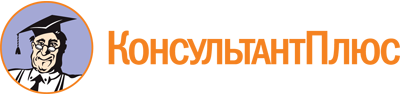 Постановление Правительства Забайкальского края от 27.12.2022 N 656
(ред. от 12.10.2023)
"Об утверждении государственной программы Забайкальского края "Реализация государственной национальной политики, развитие институтов региональной политики и гражданского общества в Забайкальском крае"Документ предоставлен КонсультантПлюс

www.consultant.ru

Дата сохранения: 27.10.2023
 Список изменяющих документов(в ред. Постановлений Правительства Забайкальского краяот 28.06.2023 N 323 (ред. 13.07.2023), от 12.10.2023 N 558)Список изменяющих документов(в ред. Постановлений Правительства Забайкальского краяот 28.06.2023 N 323 (ред. 13.07.2023), от 12.10.2023 N 558)Ответственный исполнитель программыМинистерство развития гражданского общества, муниципальных образований и молодежной политики Забайкальского края.(в ред. Постановления Правительства Забайкальского края от 12.10.2023 N 558)(в ред. Постановления Правительства Забайкальского края от 12.10.2023 N 558)Соисполнители программыМинистерство образования и науки Забайкальского края;Министерство природных ресурсов Забайкальского края;Администрация Губернатора Забайкальского края.(в ред. Постановления Правительства Забайкальского края от 12.10.2023 N 558)(в ред. Постановления Правительства Забайкальского края от 12.10.2023 N 558)Подпрограммы программыПодпрограмма "Укрепление единства российской нации и этнокультурное развитие народов в Забайкальском крае".Подпрограмма "Устойчивое развитие коренных малочисленных народов Севера".Подпрограмма "Развитие молодежной политики и системы поддержки молодежных инициатив".Подпрограмма "Государственная поддержка развития казачества на территории Забайкальского края".Подпрограмма "Государственная поддержка некоммерческих организаций в Забайкальском крае".Подпрограмма "Социологический мониторинг деятельности органов государственной власти, органов местного самоуправления, институтов гражданского общества Забайкальского края".Цель программыУкрепление общероссийского гражданского самосознания и духовной общности многонационального народа Забайкальского края, обеспечение эффективного взаимодействия органов власти с институтами гражданского общества.Задачи программыУкрепление гражданского единства, гармонизация межэтнических отношений и содействие этнокультурному развитию народов, проживающих в Забайкальском крае;обеспечение поддержки коренных малочисленных народов Севера, Сибири и Дальнего Востока Российской Федерации, проживающих на территории Забайкальского края, включая сохранение и защиту их исконной среды обитания и традиционного образа жизни;создание условий для успешной социализации и эффективной самореализации молодежи Забайкальского края;развитие духовно-нравственных основ, традиционного образа жизни, форм хозяйствования и самобытной культуры забайкальского казачества;создание на территории Забайкальского края благоприятных условий, способствующих развитию потенциала некоммерческих организаций (далее - НКО) в реализации их проектной деятельности;формирование и развитие системы социологического мониторинга, направленного на изучение общественного мнения жителей Забайкальского края о деятельности исполнительных органов, органов местного самоуправления, институтов гражданского общества Забайкальского края.Этапы и сроки реализации программыПрограмма реализуется в один этап. Сроки реализации программы 2023 - 2026 годы.Объемы бюджетных ассигнований программыОбщий объем расходов на программу за счет бюджетных ассигнований краевого бюджета, а также иных источников составляет 264 989,0 тыс. рублей, в том числе по годам:2023 год - 100 252,2 тыс. рублей;2024 год - 73 125,1 тыс. рублей;2025 год - 91 911,7 тыс. рублей;2026 год - 0,0 тыс. рублей;из них:за счет средств бюджета Забайкальского края - 260 392,1 тыс. рублей, в том числе по годам:2023 год - 95 655,3 тыс. рублей;2024 год - 73 125,1 тыс. рублей;2025 год - 91 611,7 тыс. рублей;2026 год - 0,0 тыс. рублей;за счет средств федерального бюджета - 4 197,5 тыс. рублей, в том числе по годам:2023 год - 4 197,5 тыс. рублей;2024 год - 0,0 тыс. рублей;2025 год - 0,0 тыс. рублей;2026 год - 0,0 тыс. рублей;за счет средств местного бюджета - 399,4 тыс. рублей, в том числе по годам:2023 год - 399,4 тыс. рублей;2024 год - 0,0 тыс. рублей;2025 год - 0,0 тыс. рублей;2026 год - 0,0 тыс. рублей.(в ред. Постановления Правительства Забайкальского края от 28.06.2023 N 323)(в ред. Постановления Правительства Забайкальского края от 28.06.2023 N 323)Ожидаемые значения показателей конечных результатов реализации программыДостижение значений показателей в 2026 году:доля жителей Забайкальского края, положительно оценивающих деятельность исполнительных органов Забайкальского края в сфере реализации государственной национальной политики, развития институтов региональной политики и гражданского общества в Забайкальском крае, - 35%;доля граждан, положительно оценивающих состояние межнациональных (межэтнических) отношений, в общей численности граждан Российской Федерации, проживающих в Забайкальском крае, - 77%;количество участников мероприятий, направленных на этнокультурное развитие коренных малочисленных народов, ежегодно - 670 чел.количество мероприятий для молодежи, ежегодно - 340 ед.;количество членов казачьих обществ, принявших на себя обязательства по несению государственной и иной службы российского казачества, ежегодно - 1 221 чел.;количество НКО, получивших государственную поддержку, ежегодно - 25 ед.;количество муниципальных районов, муниципальных и городских округов Забайкальского края, на территории которых проведены социологические исследования, ежегодно - 35 ед.(в ред. Постановления Правительства Забайкальского края от 28.06.2023 N 323)(в ред. Постановления Правительства Забайкальского края от 28.06.2023 N 323)N п/пРискПоследствия наступленияСпособы минимизации12341.Внешние риски--1.1.Дублирование и несогласованность выполнения работ в рамках Программы и других программ и проектов, реализуемых в Забайкальском краеНеэффективное расходование бюджетных средствИнформирование о реализуемых мероприятиях всех заинтересованных участников1.2.Изменения федерального законодательства, реализация на федеральном уровне мероприятий, влияющих на содержание, сроки и результаты реализации мероприятий ПрограммыНевыполнение заявленных показателей реализации ПрограммыМониторинг изменений федерального законодательства, реализуемых на федеральном уровне мер; внесение в установленном порядке предложений по разрабатываемым на федеральном уровне проектам; оперативная корректировка Программы1.3.Уменьшение объемов финансирования ПрограммыНедостаточность средств для реализации мероприятий Программы; невыполнение заявленных показателей реализации ПрограммыОпределение приоритетов для первоочередного финансирования; привлечение средств федерального бюджета на реализацию Программы1.4.Низкая активность НКО в Забайкальском крае, недостаточный рост количества НКО на территории краяНевыполнение заявленных показателей реализации ПрограммыИнформирование НКО и населения края о реализуемых в рамках Программы мероприятиях; активное взаимодействие с НКО Забайкальского края1.5.Пассивное сопротивление органов местного самоуправления реализации мероприятий ПрограммыНевыполнение заявленных показателей реализации ПрограммыОрганизация и проведение обучающих мероприятий для муниципальных служащих1.6.Нежелание части активных НКО, в том числе социально ориентированных НКО, проходить государственную регистрацию и приобретать статус юридического лицаНеучастие НКО, в том числе социально ориентированных НКО, в грантовых конкурсах краевого уровня и как следствие невыполнение заявленных показателей реализации подпрограммыИнформирование НКО, в том числе социально ориентированных НКО, о преимуществах, которые дает статус юридического лица, а также оказание им методической и консультативной помощи при исполнении обязательств, которые влечет государственная регистрация2.Внутренние риски--2.1.Недостаточная подготовка специалистовНевыполнение заявленных показателей реализации Программы. Затягивание сроков реализации мероприятийСвоевременное направление специалистов на мероприятия по профессиональному развитию2.2.Низкая мотивация специалистов ответственного исполнителя к повышению качества деятельностиНевыполнение заявленных показателей реализации Программы. Затягивание сроков реализации мероприятийРазработка системы мер по стимулированию и мотивации персоналаСписок изменяющих документов(в ред. Постановлений Правительства Забайкальского краяот 28.06.2023 N 323, от 12.10.2023 N 558)Ответственный исполнитель подпрограммыМинистерство развития гражданского общества, муниципальных образований и молодежной политики Забайкальского края.(в ред. Постановления Правительства Забайкальского края от 12.10.2023 N 558)(в ред. Постановления Правительства Забайкальского края от 12.10.2023 N 558)Соисполнители подпрограммыМинистерство образования и науки Забайкальского края.Цели подпрограммыУкрепление гражданского единства, гармонизация межэтнических отношений и содействие этнокультурному развитию народов, проживающих в Забайкальском крае.Задачи подпрограммыУкрепление общероссийской гражданской идентичности в Забайкальском крае на основе духовно-нравственных и культурных ценностей народов Российской Федерации;укрепление гражданского единства многонационального народа Российской Федерации (российской нации), обеспечение межнационального и межрелигиозного мира и согласия в Забайкальском крае;гармонизация межнациональных (межэтнических) отношений в Забайкальском крае;сохранение и поддержка русского языка как государственного языка Российской Федерации;сохранение и поддержка языков народов Российской Федерации, проживающих на территории Забайкальского края;содействие социальной и культурной адаптации иностранных граждан в Забайкальском крае и их интеграции в российское общество;обеспечение защиты прав и свобод граждан, проживающих на территории Забайкальского края, внедрение в социальную практику установок толерантного сознания, совершенствование системы профилактических мер антиэкстремистской направленности, предупреждение ксенофобных проявлений.Этапы и сроки реализации подпрограммыПодпрограмма реализуется в один этап. Срок реализации подпрограммы 2023 - 2026 годы.Объемы бюджетных ассигнований подпрограммыОбщий объем расходов на подпрограмму за счет бюджетных ассигнований краевого бюджета, а также иных источников составляет 2 823,4 тыс. рублей, в том числе по годам:2023 год - 2 823,4 тыс. рублей;2024 год - 0,0 тыс. рублей;2025 год - 0,0 тыс. рублей;2026 год - 0,0 тыс. рублей;из них:за счет средств бюджета Забайкальского края - 254,1 тыс. рублей, в том числе по годам:2023 год - 254,1 тыс. рублей;2024 год - 0,0 тыс. рублей;2025 год - 0,0 тыс. рублей;2026 год - 0,0 тыс. рублей;за счет средств федерального бюджета - 2 569,3 тыс. рублей, в том числе по годам:2023 год - 2 569,3 тыс. рублей;2024 год - 0,0 тыс. рублей;2025 год - 0,0 тыс. рублей;2026 год - 0,0 тыс. рублей;за счет средств местного бюджета - 0,0 тыс. рублей, в том числе по годам:2023 год - 0,0 тыс. рублей;2024 год - 0,0 тыс. рублей;2025 год - 0,0 тыс. рублей;2026 год - 0,0 тыс. рублей.(в ред. Постановления Правительства Забайкальского края от 28.06.2023 N 323)(в ред. Постановления Правительства Забайкальского края от 28.06.2023 N 323)Ожидаемые значения показателей конечных результатов реализации подпрограммыДостижение значений показателей в 2026 году:количество участников мероприятий, направленных на укрепление общероссийского гражданского единства, ежегодно - 18,0 тыс. чел.;численность участников мероприятий, направленных на этнокультурное развитие народов России, ежегодно - 21 тыс. чел.;количество участников мероприятий, направленных на сохранение и поддержку русского языка как государственного языка Российской Федерации и языков народов Российской Федерации, проживающих на территории Забайкальского края, ежегодно - 0,8 тыс. чел.;количество участников мероприятий, направленных на социальную и культурную адаптацию и интеграцию иностранных граждан на территории Забайкальского края, ежегодно - 0,8 тыс. чел.;количество общественно значимых проектов, реализованных НКО в сфере государственной национальной политики на территории Забайкальского края, ежегодно - 6 ед.Список изменяющих документов(в ред. Постановлений Правительства Забайкальского краяот 28.06.2023 N 323, от 12.10.2023 N 558)Ответственный исполнитель подпрограммыМинистерство развития гражданского общества, муниципальных образований и молодежной политики Забайкальского края.(в ред. Постановления Правительства Забайкальского края от 12.10.2023 N 558)(в ред. Постановления Правительства Забайкальского края от 12.10.2023 N 558)Соисполнители подпрограммыМинистерство природных ресурсов Забайкальского края;Министерство образования и науки Забайкальского края.(в ред. Постановления Правительства Забайкальского края от 28.06.2023 N 323)(в ред. Постановления Правительства Забайкальского края от 28.06.2023 N 323)Цели подпрограммыОбеспечение поддержки коренных малочисленных народов Севера, Сибири и Дальнего Востока Российской Федерации, проживающих на территории Забайкальского края, включая сохранение и защиту их исконной среды обитания и традиционного образа жизни.Задачи подпрограммыСоздание условий для участия общественных организаций коренных малочисленных народов Севера, Сибири и Дальнего Востока Российской Федерации, проживающих на территории Забайкальского края, в решении вопросов, затрагивающих права и интересы таких народов;содействие сохранению самобытных культур и традиционного образа жизни коренных малочисленных народов Севера, Сибири и Дальнего Востока Российской Федерации, проживающих на территории Забайкальского края;содействие улучшению качества жизни коренных малочисленных народов Севера, Сибири и Дальнего Востока Российской Федерации, проживающих на территории Забайкальского края.Этапы и сроки реализации подпрограммыПодпрограмма реализуется в один этап. Срок реализации подпрограммы 2023 - 2026 годы.Объемы бюджетных ассигнований подпрограммыОбщий объем расходов на подпрограмму за счет бюджетных ассигнований краевого бюджета, а также иных источников составляет 2 188,6 тыс. рублей, в том числе по годам:2023 год - 2 188,6 тыс. рублей;2024 год - 0,0 тыс. рублей;2025 год - 0,0 тыс. рублей;2026 год - 0,0 тыс. рублей;из них:за счет средств бюджета Забайкальского края - 161,0 тыс. рублей, в том числе по годам:2023 год - 161,0 тыс. рублей;2024 год - 0,0 тыс. рублей;2025 год - 0,0 тыс. рублей;2026 год - 0,0 тыс. рублей;за счет средств федерального бюджета - 1 628,2 тыс. рублей, в том числе по годам:2023 год - 1 628,2 тыс. рублей;2024 год - 0,0 тыс. рублей;2025 год - 0,0 тыс. рублей;2026 год - 0,0 тыс. рублей;за счет средств местного бюджета - 399,4 тыс. рублей, в том числе по годам:2023 год - 399,4 тыс. рублей;2024 год - 0,0 тыс. рублей;2025 год - 0,0 тыс. рублей;2026 год - 0,0 тыс. рублей.(в ред. Постановления Правительства Забайкальского края от 28.06.2023 N 323)(в ред. Постановления Правительства Забайкальского края от 28.06.2023 N 323)Ожидаемые значения показателей конечных результатов реализации подпрограммыДостижение значения показателя в 2026 году:доля граждан из числа коренных малочисленных народов, удовлетворенных качеством реализуемых мероприятий, направленных на поддержку экономического и социального развития коренных малочисленных народов, в общем количестве опрошенных лиц, относящихся к коренным малочисленным народам, - 74%.N п/пНаименование района/округаЭвенки (чел.)Эвенки (чел.)N п/пНаименование района/округапо данным переписи населения 2010 г.по данным на 01.01.20221.Каларский4014252.Тунгокоченский3203663.Тунгиро-Олекминский275260Всего9961051Список изменяющих документов(в ред. Постановлений Правительства Забайкальского краяот 28.06.2023 N 323, от 12.10.2023 N 558)Ответственный исполнитель подпрограммыМинистерство развития гражданского общества, муниципальных образований и молодежной политики Забайкальского края.(в ред. Постановления Правительства Забайкальского края от 12.10.2023 N 558)(в ред. Постановления Правительства Забайкальского края от 12.10.2023 N 558)Соисполнители подпрограммыАдминистрация Губернатора Забайкальского края(в ред. Постановления Правительства Забайкальского края от 12.10.2023 N 558)(в ред. Постановления Правительства Забайкальского края от 12.10.2023 N 558)Цель подпрограммыСоздание условий для успешной социализации и эффективной самореализации молодежи Забайкальского края.Задачи подпрограммыВовлечение молодежи в общественную деятельность;обеспечение эффективной социализации молодежи;создание механизмов формирования целостной системы продвижения инициативной и талантливой молодежи;обеспечение эффективного взаимодействия с молодежными общественными объединениями, НКО.Этапы и сроки реализации подпрограммыПодпрограмма реализуется в один этап. Срок реализации подпрограммы 2023 - 2026 годы.Объемы бюджетных ассигнований подпрограммыОбщий объем расходов на подпрограмму за счет бюджетных ассигнований краевого бюджета, а также иных источников составляет 192 583,7 тыс. рублей, в том числе по годам:2023 год - 70 551,2 тыс. рублей;2024 год - 54 169,2 тыс. рублей;2025 год - 67 893,3 тыс. рублей;2026 год - 0,0 тыс. рублей;из них:за счет средств бюджета Забайкальского края - 192 583,7 тыс. рублей, в том числе по годам:2023 год - 70 551,2 тыс. рублей;2024 год - 54 169,2 тыс. рублей;2025 год - 67 893,3 тыс. рублей;2026 год - 0,0 тыс. рублей;за счет средств федерального бюджета - 0,0 тыс. рублей, в том числе по годам:2023 год - 0,0 тыс. рублей;2024 год - 0,0 тыс. рублей;2025 год - 0,0 тыс. рублей;2026 год - 0,0 тыс. рублей.(в ред. Постановления Правительства Забайкальского края от 28.06.2023 N 323)(в ред. Постановления Правительства Забайкальского края от 28.06.2023 N 323)Ожидаемые значения показателей конечных результатов реализации подпрограммыДостижение значения показателя в 2026 году:доля молодежи, проживающей на территории Забайкальского края, вовлеченной в реализацию мероприятий подпрограммы, - 60%.Список изменяющих документов(в ред. Постановлений Правительства Забайкальского краяот 28.06.2023 N 323, от 12.10.2023 N 558)Ответственный исполнительМинистерство развития гражданского общества, муниципальных образований и молодежной политики Забайкальского края.(в ред. Постановления Правительства Забайкальского края от 12.10.2023 N 558)(в ред. Постановления Правительства Забайкальского края от 12.10.2023 N 558)Соисполнители программы-ЦелиподпрограммыРазвитие духовно-нравственных основ, традиционного образа жизни, форм хозяйствования и самобытной культуры забайкальского казачества.Задачи подпрограммыОрганизация системы обеспечения населения информацией о деятельности казачьих обществ и создание казачьих средств массовой информации;культурное воспитание молодежи, сохранение и дальнейшее развитие традиционной казачьей культуры;патриотическое воспитание молодежи, развитие системы патриотического воспитания молодежи в Забайкальском крае, создание основы для подготовки несовершеннолетних граждан к служению Отечеству;физическое воспитание и духовное развитие молодежи;создание системы школ и классов казачье-кадетского воспитания, обучение воспитанников на основе культурно-исторических традиций Забайкальского казачества и региональных особенностей Забайкальского края;участие казаков в местном самоуправлении и хозяйствовании.Этапы и сроки реализации подпрограммыПодпрограмма реализуется в один этап. Срок реализации подпрограммы 2023 - 2026 годы.Объемы бюджетных ассигнований подпрограммыОбщий объем расходов на подпрограмму за счет бюджетных ассигнований краевого бюджета, а также иных источников составляет 788,9 тыс. рублей, в том числе по годам:2023 год - 289,0 тыс. рублей;2024 год - 221,9 тыс. рублей;2025 год - 278,0 тыс. рублей;2026 год - 0,0 тыс. рублей;из них:за счет средств бюджета Забайкальского края - 788,9 тыс. рублей, в том числе по годам:2023 год - 289,0 тыс. рублей;2024 год - 221,9 тыс. рублей;2025 год - 278,0 тыс. рублей;2026 год - 0,0 тыс. рублей;за счет средств федерального бюджета - 0,0 тыс. рублей, в том числе по годам:2023 год - 0,0 тыс. рублей;2024 год - 0,0 тыс. рублей;2025 год - 0,0 тыс. рублей;2026 год - 0,0 тыс. рублей.(в ред. Постановления Правительства Забайкальского края от 28.06.2023 N 323)(в ред. Постановления Правительства Забайкальского края от 28.06.2023 N 323)Ожидаемые значения показателей конечных результатов реализации подпрограммыДостижение значения показателя в 2026 году:количество членов казачьих обществ, принявших на себя обязательства по несению государственной и иной службы российского казачества, ежегодно - 1 221 человек.Список изменяющих документов(в ред. Постановлений Правительства Забайкальского краяот 28.06.2023 N 323, от 12.10.2023 N 558)Ответственный исполнитель подпрограммыМинистерство развития гражданского общества, муниципальных образований и молодежной политики Забайкальского края.(в ред. Постановления Правительства Забайкальского края от 12.10.2023 N 558)(в ред. Постановления Правительства Забайкальского края от 12.10.2023 N 558)Соисполнители подпрограммы-Цель подпрограммыСоздание на территории Забайкальского края благоприятных условий, способствующих развитию потенциала НКО в реализации их проектной деятельности.Задачи подпрограммыРазвитие гражданской активности и институтов гражданского общества в Забайкальском крае;формирование механизмов участия НКО в реализации государственной политики в Забайкальском крае;вовлечение НКО в реализацию общественно значимых проектов в Забайкальском крае;оказание государственной поддержки НКО Забайкальского края, осуществляющих деятельность, направленную на решение проблем развития гражданского общества.Этапы и сроки реализации подпрограммыПодпрограмма реализуется в один этап. Срок реализации подпрограммы 2023 - 2026 годы.Объемы бюджетных ассигнований подпрограммыОбщий объем расходов на подпрограмму за счет бюджетных ассигнований краевого бюджета составляет 54 594,0 тыс. рублей, в том числе по годам:2023 год - 20 000,0 тыс. рублей;2024 год - 15 356,0 тыс. рублей;2025 год - 19 238,0 тыс. рублей;2026 год - 0,0 тыс. рублей.(в ред. Постановления Правительства Забайкальского края от 28.06.2023 N 323)(в ред. Постановления Правительства Забайкальского края от 28.06.2023 N 323)Ожидаемые значения показателей конечных результатов реализации подпрограммыДостижение значения показателя в 2026 году:количество НКО, получивших государственную поддержку, ежегодно - 25 ед.Список изменяющих документов(в ред. Постановлений Правительства Забайкальского краяот 28.06.2023 N 323, от 12.10.2023 N 558)Ответственный исполнитель подпрограммыМинистерство развития гражданского общества, муниципальных образований и молодежной политики Забайкальского края.(в ред. Постановления Правительства Забайкальского края от 12.10.2023 N 558)(в ред. Постановления Правительства Забайкальского края от 12.10.2023 N 558)Соисполнители подпрограммы-Цель подпрограммыФормирование и развитие системы социологического мониторинга, направленного на изучение общественного мнения жителей Забайкальского края о деятельности исполнительных органов, органов местного самоуправления, институтов гражданского общества Забайкальского края.Задачи подпрограммыОсуществление социологического сопровождения реализуемых мероприятий государственной национальной политики, развития институтов региональной политики и гражданского общества в Забайкальском крае;организация и проведение социологических исследований по оценке эффективности деятельности высшего должностного лица и деятельности органов исполнительной власти Забайкальского края, уровня доверия Президенту России, Губернатору Забайкальского края, социального самочувствия населения, протестных настроений, электорального рейтинга политических партий в Забайкальском крае.Этапы и сроки реализации подпрограммыПодпрограмма реализуется в один этап. Срок реализации подпрограммы 2023 - 2026 годы.Объемы бюджетных ассигнований подпрограммыОбщий объем расходов на подпрограмму за счет бюджетных ассигнований краевого бюджета, а также иных источников составляет 12 010,4 тыс. рублей, в том числе по годам:2023 год - 4 400,0 тыс. рублей;2024 год - 3 378,0 тыс. рублей;2025 год - 4 232,4 тыс. рублей;2026 год - 0,0 тыс. рублей;из них:за счет средств бюджета Забайкальского края - 12 010,4 тыс. рублей, в том числе по годам:2023 год - 4 400,0 тыс. рублей;2024 год - 3 378,0 тыс. рублей;2025 год - 4 232,4 тыс. рублей;2026 год - 0,0 тыс. рублей;за счет средств федерального бюджета - 0,0 тыс. рублей, в том числе по годам:2023 год - 0,0 тыс. рублей;2024 год - 0,0 тыс. рублей;2025 год - 0,0 тыс. рублей;2026 год - 0,0 тыс. рублей.(в ред. Постановления Правительства Забайкальского края от 28.06.2023 N 323)(в ред. Постановления Правительства Забайкальского края от 28.06.2023 N 323)Ожидаемые значения показателей конечных результатов реализации подпрограммыДостижение показателя:количество муниципальных районов, муниципальных и городских округов Забайкальского края, на территории которых проведены социологические исследования, ежегодно - 35 ед. в 2026 году.Список изменяющих документов(в ред. Постановления Правительства Забайкальского краяот 12.10.2023 N 558)NНаименование целей, задач, подпрограмм, основных мероприятий, мероприятий, ведомственных целевых программ, показателейЕдиница измерения показателяКоэффициент значимостиМетодика расчета показателяСроки реализации, годыОтветственный исполнитель и соисполнителиКоды бюджетной классификации расходовКоды бюджетной классификации расходовКоды бюджетной классификации расходовNНаименование целей, задач, подпрограмм, основных мероприятий, мероприятий, ведомственных целевых программ, показателейЕдиница измерения показателяКоэффициент значимостиМетодика расчета показателяСроки реализации, годыОтветственный исполнитель и соисполнителиГлавный раздел, подразделЦелевая статьяВид расходов2023202420252026Итогогр. 1гр. 2гр. 3гр. 4гр. 5гр. 6гр. 7гр. 8гр. 9гр. 10гр. 11гр. 12гр. 13гр. 14гр. 15Цель "Укрепление общероссийского гражданского самосознания и духовной общности многонационального народа Забайкальского края, обеспечение эффективного взаимодействия органов власти с институтами гражданского общества"XМинистерство развития гражданского общества, муниципальных образований и молодежной политики Забайкальского края, Администрация Губернатора Забайкальского края, Министерство образования и науки Забайкальского края, Министерство природных ресурсов Забайкальского краяобъемы финансирования, в том числетыс. рублейXXXXXX100 252,273 125,191 611,70,0264 989,0финансирование за счет краевого бюджетатыс. рублейXXXXXX95 655,373 125,191 611,70,0260 392,1финансирование за счет федерального бюджетатыс. рублейXXXXXX4 197,50,00,00,04 197,5финансирование за счет местного бюджетатыс. рублейXXXXXX399,40,00,00,0399,4Показатель "Доля жителей Забайкальского края, положительно оценивающих деятельность исполнительных органов Забайкальского края в сфере реализации государственной национальной политики, развития институтов региональной политики и гражданского общества в Забайкальском крае"%I = A / B x 100%, где: A - количество граждан, положительно оценивающих деятельность исполнительных органов Забайкальского края (на основании репрезентативной выборки при количестве опрошенных не менее 1500 человек); B - общее количество опрошенныхXXXX32,033,034,035,0XПоказатель "Доля граждан, положительно оценивающих состояние межнациональных (межэтнических) отношений, в общей численности граждан Российской Федерации, проживающих в Забайкальском крае"%И = NT / Nобщ x 100%, где: NT - количество граждан, отрицающих раздражение или неприязнь по отношению к представителям какой-либо национальности (определяется по итогам опроса общественного мнения по вопросу "Чувствуете ли Вы в настоящее время враждебность к людям других национальностей?" на основании репрезентативной выборки при количестве опрошенных не менее 1500 человек); Nобщ - общее количество опрошенныхXXXX75,576,076,577,0XПоказатель "Количество участников мероприятий, направленных на этнокультурное развитие коренных малочисленных народов, ежегодно"чел.Абсолютное значениеXXXX550600650670XПоказатель "Количество мероприятий для молодежи, ежегодно"ед.Абсолютное значениеXXXX334334337340XПоказатель "Количество членов казачьих обществ, принявших на себя обязательства по несению государственной и иной службы российского казачества, ежегодно"чел.Абсолютное значениеXXXX1 2061 2111 2161 221XПоказатель "Количество некоммерческих организаций, получивших государственную поддержку, ежегодно"ед.Абсолютное значениеXXXX20212525XПоказатель "Количество муниципальных районов, муниципальных и городских округов Забайкальского края, на территории которых проведены социологические исследования, ежегодно"ед.Абсолютное значениеXXXX25353535XЗадача "Укрепление гражданского единства, гармонизация межэтнических отношений и содействие этнокультурному развитию народов, проживающих в Забайкальском крае"X1.Подпрограмма "Укрепление единства российской нации и этнокультурное развитие народов в Забайкальском крае"2023 - 2026Министерство развития гражданского общества, муниципальных образований и молодежной политики Забайкальского края, Администрация Губернатора Забайкальского края, Министерство образования и науки Забайкальского краяобъемы финансирования, в том числетыс. рублейXXXXXX2 823,40,00,00,02 823,4финансирование за счет краевого бюджетатыс. рублейXXXX34 1 01 R5181X254,10,00,00,0254,1финансирование за счет федерального бюджетатыс. рублейXXXX34 1 01 R5181X2 569,30,00,00,02 569,3финансирование за счет местного бюджетатыс. рублейXXXXXX0,00,00,00,00,0Показатель "Количество участников мероприятий, направленных на укрепление общероссийского гражданского единства, ежегодно"тыс. чел.Абсолютное значениеXXXX15,516,017,018,0XПоказатель "Численность участников мероприятий, направленных на этнокультурное развитие народов России, ежегодно"тыс. чел.Абсолютное значениеXXXX18,019,020,021,0XПоказатель "Количество участников мероприятий, направленных на сохранение и поддержку русского языка как государственного языка Российской Федерации и языков народов Российской Федерации, проживающих на территории Забайкальского края, ежегодно"тыс. чел.Абсолютное значениеXXXX0,500,600,700,80XПоказатель "Количество участников мероприятий, направленных на социальную и культурную адаптацию и интеграцию иностранных граждан на территории Забайкальского края, ежегодно"тыс. чел.Абсолютное значениеXXXX0,500,600,700,80XПоказатель "Количество общественно значимых проектов, реализованных некоммерческими организациями в сфере государственной национальной политики на территории Забайкальского края, ежегодно"ед.Абсолютное значениеXXXX6666X1.1.Основное мероприятие "Укрепление гражданского единства, гражданского самосознания и сохранения самобытности многонационального народа Российской Федерации (российской нации) в Забайкальском крае, обеспечение межнационального и межрелигиозного мира и согласия, гармонизации межнациональных (межэтнических) отношений, содействие этнокультурному и духовному развитию народов Российской Федерации"2023 - 2026Министерство развития гражданского общества, муниципальных образований и молодежной политики Забайкальского края, Администрация Губернатора Забайкальского края, Министерство образования и науки Забайкальского краяобъемы финансирования, в том числетыс. рублейXXXXXX2 823,40,00,00,02 823,4финансирование за счет краевого бюджетатыс. рублейXXX011334 1 01 R518124427,00,00,00,027,0финансирование за счет краевого бюджетатыс. рублейXXX011334 1 01 R518161245,90,00,00,045,9финансирование за счет краевого бюджетатыс. рублейXXX011334 1 01 R518162228,20,00,00,028,2финансирование за счет краевого бюджетатыс. рублейXXX011334 1 01 R5181633153,00,00,00,0153,0финансирование за счет федерального бюджетатыс. рублейXXX011334 1 01 R5181244273,00,00,00,0273,0финансирование за счет федерального бюджетатыс. рублейXXX011334 1 01 R5181612464,10,00,00,0464,1финансирование за счет федерального бюджетатыс. рублейXXX011334 1 01 R5181622285,20,00,00,0285,2финансирование за счет федерального бюджетатыс. рублейXXX011334 1 01 R51816331 547,00,00,00,01 547,0финансирование за счет местного бюджетатыс. рублейXXXXXX0,00,00,00,00,0Показатель "Количество межэтнических и межрелигиозных противоречий, ежегодно"ед.Абсолютное значениеXXXX0000X1.1.1.Мероприятие "Оказание грантовой поддержки общественным проектам некоммерческих неправительственных организаций, направленным на укрепление гражданского единства и гармонизацию межнациональных отношений"2023 - 2026Министерство развития гражданского общества, муниципальных образований и молодежной политики Забайкальского краяобъемы финансирования, в том числетыс. рублейXXXXXX1 700,00,00,00,01 700,0финансирование за счет краевого бюджетатыс. рублейXXX011334 1 01 R5181633153,00,00,00,0153,0финансирование за счет федерального бюджетатыс. рублейXXX011334 1 01 R51816331 547,00,00,00,01 547,0финансирование за счет местного бюджетатыс. рублейXXXXXX0,00,00,00,00,0Показатель "Количество участников мероприятий, направленных на укрепление общероссийского гражданского единства, ежегодно"тыс. чел.Абсолютное значениеXXXX14,1514,5014,5015,00X1.1.2.Мероприятие "Проведение регионального социологического мониторинга основных показателей состояния межнациональных отношений"2023 - 2026Министерство развития гражданского общества, муниципальных образований и молодежной политики Забайкальского краяобъемы финансирования, в том числетыс. рублейXXXXXX300,00,00,00,0300,0финансирование за счет краевого бюджетатыс. рублейXXX011334 1 01 R518163327,00,00,00,027,0финансирование за счет федерального бюджетатыс. рублейXXX011334 1 01 R5181633273,00,00,00,0273,0финансирование за счет местного бюджетатыс. рублейXXXXXX0,00,00,00,00,0Показатель "Количество участников мероприятий, направленных на укрепление общероссийского гражданского единства, ежегодно"тыс. чел.Абсолютное значениеXXXX1,001,152,152,65X1.1.3.Мероприятие "Издание пособия в помощь детям-инофонам из семей мигрантов при изучении русского языка в российских школах"2023 - 2026Администрация Губернатора Забайкальского краяобъемы финансирования, в том числетыс. рублейXXXXXX313,40,00,00,0313,4финансирование за счет краевого бюджетатыс. рублейXXX011334 1 01 R518162228,20,00,00,028,2финансирование за счет федерального бюджетатыс. рублейXXX011334 1 01 R5181622285,20,00,00,0285,2финансирование за счет местного бюджетатыс. рублейXXXXXX0,00,00,00,00,0Показатель "Количество участников мероприятий, направленных на укрепление общероссийского гражданского единства, ежегодно"тыс. чел.Абсолютное значениеXXXX0,100,100,100,10X1.1.4.Мероприятие "Межрегиональный научно-практический симпозиум "Современные тенденции и перспективы изучения родных языков и поликультурного воспитания детей и молодежи"2023 - 2026Министерство образования и науки Забайкальского краяобъемы финансирования, в том числетыс. рублейXXXXXX110,00,00,00,0110,0финансирование за счет краевого бюджетатыс. рублейXXX011334 1 01 R51816129,90,00,00,09,9финансирование за счет федерального бюджетатыс. рублейXXX011334 1 01 R5181612100,10,00,00,0100,1финансирование за счет местного бюджетатыс. рублейXXXXXX0,00,00,00,00,0Показатель "Количество участников мероприятий, направленных на укрепление общероссийского гражданского единства, ежегодно"тыс. чел.Абсолютное значениеXXXX0,200,200,200,20X1.1.5.Мероприятие "Конкурс-смотр успешных образовательных региональных практик по реализации комплексного учебного курса "Основы религиозных культур и светской этики" и предметной области "Основы духовно-нравственной культуры народов России"2023 - 2026Министерство образования и науки Забайкальского краяобъемы финансирования, в том числетыс. рублейXXXXXX125,00,00,00,0125,0финансирование за счет краевого бюджетатыс. рублейXXX011334 1 01 R518161211,30,00,00,011,3финансирование за счет федерального бюджетатыс. рублейXXX011334 1 01 R5181612113,70,00,00,0113,7финансирование за счет местного бюджетатыс. рублейXXXXXX0,00,00,00,00,0Показатель "Количество участников мероприятий, направленных на укрепление общероссийского гражданского единства"тыс. чел.Абсолютное значениеXXXX0,050,050,050,05X1.1.6.Мероприятие "Образовательная акция "Забайкальский краеведческий диктант"2023 - 2026Министерство образования и науки Забайкальского краяобъемы финансирования, в том числетыс. рублейXXXXXX125,00,00,00,0125,0финансирование за счет краевого бюджетатыс. рублейXXX011334 1 01 R518161211,20,00,00,011,2финансирование за счет федерального бюджетатыс. рублейXXX011334 1 01 R5181612113,80,00,00,0113,8финансирование за счет местного бюджетатыс. рублейXXXXXX0,00,00,00,00,0Показатель "Численность участников мероприятий, направленных на этнокультурное развитие народов России, ежегодно"тыс. чел.Абсолютное значениеXXXX17,5018,4519,4020,30X1.1.7.Мероприятие "Международная просветительская акция "Большой этнографический диктант"2023 - 2026Министерство образования и науки Забайкальского краяобъемы финансирования, в том числетыс. рублейXXXXXX150,00,00,00,0150,0финансирование за счет краевого бюджетатыс. рублейXXX011334 1 01 R518161213,50,00,00,013,5финансирование за счет федерального бюджетатыс. рублейXXX011334 1 01 R5181612136,50,00,00,0136,5финансирование за счет местного бюджетатыс. рублейXXXXXX0,00,00,00,00,0Показатель "Численность участников мероприятий, направленных на этнокультурное развитие народов России, ежегодно"тыс. чел.Абсолютное значениеXXXX0,500,550,600,70XЗадача "Обеспечение поддержки коренных малочисленных народов Севера, Сибири и Дальнего Востока Российской Федерации, проживающих на территории Забайкальского края, включая сохранение и защиту их исконной среды обитания и традиционного образа жизни"X2.Подпрограмма "Устойчивое развитие коренных малочисленных народов Севера"2023 - 2026Министерство развития гражданского общества, муниципальных образований и молодежной политики Забайкальского края, Министерство природных ресурсов Забайкальского края, Министерство образования и науки Забайкальского краяобъемы финансирования, в том числетыс. рублейXXXXXX2 188,60,00,00,02 188,6финансирование за счет краевого бюджетатыс. рублейXXXX34 2 01 R5182X161,00,00,00,0161,0финансирование за счет федерального бюджетатыс. рублейXXXX34 2 01 R5182X1 628,20,00,00,01 628,2финансирование за счет местного бюджетатыс. рублейXXXXXX399,40,00,00,0399,4Показатель "Доля граждан из числа коренных малочисленных народов, удовлетворенных качеством реализуемых мероприятий, направленных на поддержку экономического и социального развития коренных малочисленных народов, в общем количестве опрошенных лиц, относящихся к коренным малочисленным народам"%И = Nкмнс / Nобщ кмнс x 100%, где: Nкмнс - количество граждан из числа КМНС, удовлетворенных качеством реализуемых мероприятий, направленных на поддержку экономического и социального развития КМНС (определяется по итогам опроса общественного мнения по вопросу "Как Вы считаете, насколько эффективны мероприятия, реализуемые в сфере национальной политики по направлению поддержки экономического и социального развития КМНС?" на основании репрезентативной выборки при количестве опрошенных представителей КМНС не менее 290 человек); Nобщ кмнс - общее количество опрошенных граждан из числа КМНСXXXX72,573,073,574,0X2.1.Основное мероприятие "Реализация мероприятий, направленных на поддержку экономического и социального развития коренных малочисленных народов Севера, Сибири и Дальнего Востока Российской Федерации в Забайкальском крае"2023 - 2026Министерство развития гражданского общества, муниципальных образований и молодежной политики Забайкальского края, Министерство природных ресурсов Забайкальского края, Министерство образования и науки Забайкальского краяобъемы финансирования, в том числетыс. рублейXXXXXX2 188,60,00,00,02 188,6финансирование за счет краевого бюджетатыс. рублейXXX011334 2 01 R518224436,00,00,00,036,0финансирование за счет краевого бюджетатыс. рублейXXX011334 2 01 R5182521104,30,00,00,0104,3финансирование за счет краевого бюджетатыс. рублейXXX011334 2 01 R518261220,70,00,00,020,7финансирование за счет федерального бюджетатыс. рублейXXX011334 2 01 R5182244364,00,00,00,0364,0финансирование за счет федерального бюджетатыс. рублейXXX011334 2 01 R51825211 054,90,00,00,01 054,9финансирование за счет федерального бюджетатыс. рублейXXX011334 2 01 R5182612209,30,00,00,0209,3финансирование за счет местного бюджетатыс. рублейXXXXXX399,40,00,00,0399,4Показатель "Количество участников мероприятий, направленных на этнокультурное развитие коренных малочисленных народов, ежегодно"чел.Абсолютное значениеXXXX550600650670X2.1.1.Мероприятие "Предоставление субсидий бюджетам муниципальных районов и муниципальных округов Забайкальского края из бюджета Забайкальского края на поддержку экономического и социального развития коренных малочисленных народов Севера, Сибири и Дальнего Востока Российской Федерации"2023 - 2026Министерство развития гражданского общества, муниципальных образований и молодежной политики Забайкальского краяобъемы финансирования, в том числетыс. рублейXXXXXX1 558,60,00,00,01 558,6финансирование за счет краевого бюджетатыс. рублейXXX011334 2 01 R5182521104,30,00,00,0104,3финансирование за счет федерального бюджетатыс. рублейXXX011334 2 01 R51825211 054,90,00,00,01 054,9финансирование за счет местного бюджетатыс. рублейXXXXXX399,40,00,00,0399,4Показатель "Количество участников мероприятий, направленных на этнокультурное развитие коренных малочисленных народов, ежегодно"чел.Абсолютное значениеXXXX480530580600XПоказатель "Количество предоставленных субсидий, ежегодно"ед.Абсолютное значениеXXXX3333X2.1.2.Мероприятие "Внесение в ЕГРН сведений о границах созданных территорий традиционного природопользования коренных малочисленных народов Севера, Сибири и Дальнего Востока Российской Федерации в Забайкальском крае"2023 - 2026Министерство природных ресурсов Забайкальского краяобъемы финансирования, в том числетыс. рублейXXXXXX20,00,00,00,020,0финансирование за счет краевого бюджетатыс. рублейXXX011334 2 01 R51822441,80,00,00,01,8финансирование за счет федерального бюджетатыс. рублейXXX011334 2 01 R518224418,20,00,00,018,2финансирование за счет местного бюджетатыс. рублейXXXXXX0,00,00,00,00,0Показатель "Количество внесенных сведений о границах территорий традиционного природопользования, ежегодно"ед.Абсолютное значениеXXXX2222X2.1.3.Мероприятие "Установление на местности информационных знаков о границах созданных территорий традиционного природопользования коренных малочисленных народов Севера, Сибири и Дальнего Востока Российской Федерации в Забайкальском крае"2023 - 2026Министерство природных ресурсов Забайкальского краяобъемы финансирования, в том числетыс. рублейXXXXXX380,00,00,00,0380,0финансирование за счет краевого бюджетатыс. рублейXXX011334 2 01 R518224434,20,00,00,034,2финансирование за счет федерального бюджетатыс. рублейXXX011334 2 01 R5182244345,80,00,00,0345,8финансирование за счет местного бюджетатыс. рублейXXXXXX0,00,00,00,00,0Показатель "Количество территорий традиционного природопользования, информация о которых вынесена на местность, ежегодно"ед.Абсолютное значениеXXXX2222X2.1.4.Мероприятие "Образовательная акция "Каскадный этнографический диктант (эвенкийский язык)"2023 - 2026Министерство образования и науки Забайкальского краяобъемы финансирования, в том числетыс. рублейXXXXXX230,00,00,00,0230,0финансирование за счет краевого бюджетатыс. рублейXXX011334 2 01 R518261220,70,00,00,020,7финансирование за счет федерального бюджетатыс. рублейXXX011334 2 01 R5182612209,30,00,00,0209,3финансирование за счет местного бюджетатыс. рублейXXXXXX0,00,00,00,00,0Показатель "Количество участников мероприятий, направленных на этнокультурное развитие коренных малочисленных народов, ежегодно"чел.Абсолютное значениеXXXX70707070X3.Подпрограмма "Развитие молодежной политики и системы поддержки молодежных инициатив"2023 - 2026Министерство развития гражданского общества, муниципальных образований и молодежной политики Забайкальского края, Администрация Губернатора Забайкальского краяобъемы финансирования, в том числетыс. рублейXXX70 551,254 169,267 863,30,0192 583,7финансирование за счет краевого бюджетатыс. рублейXXX70 551,254 169,267 863,30,0192 583,7финансирование за счет федерального бюджетатыс. рублейXXX0,00,00,00,00,0Показатель "Доля молодежи, проживающей на территории Забайкальского края, вовлеченной в реализацию мероприятий подпрограммы"%I = A / B x 100%, где: A - численность молодых людей в возрасте от 14 до 35 лет, вовлеченных в реализацию мероприятий подпрограммы; B - общая численность молодежи в возрасте от 14 до 35 летXXXX48,058,060,060,0X3.1.Основное мероприятие "Организация мероприятий в сфере молодежной политики"2023 - 2026Министерство развития гражданского общества, муниципальных образований и молодежной политики Забайкальского края, Администрация Губернатора Забайкальского краяобъемы финансирования, в том числетыс. рублейXXXXXX47 390,636 386,445 585,00,0129 362,0финансирование за счет краевого бюджетатыс. рублейXXX070734 3 01 11435X47 390,636 386,445 585,00,0129 362,0финансирование за счет федерального бюджетатыс. рублейXXXXXX0,00,00,00,00,0Показатель "Количество мероприятий для молодежи, ежегодно"ед.Абсолютное значениеXXXX134134136138X3.1.1.Мероприятие "Финансовое обеспечение выполнения государственного задания государственным автономным учреждением "Дворец молодежи" Забайкальского края ("Мегаполис")"2023 - 2026Администрация Губернатора Забайкальского краяобъемы финансирования, в том числетыс. рублейXXXXXX47 390,636 386,445 585,00,0129 362,0финансирование за счет краевого бюджетатыс. рублейXXX070734 3 01 1143562147 390,636 386,445 585,00,0129 362,0финансирование за счет федерального бюджетатыс. рублейXXXXXX0,00,00,00,00,0Показатель "Количество организованных мероприятий, направленных на социализацию и самореализацию молодежи, ежегодно"ед.Абсолютное значениеXXXX200200201202XПоказатель "Численность молодежи, вовлеченной в мероприятия, направленные на социализацию и самореализацию молодежи, организованные учреждением, ежегодно"чел.Абсолютное значениеXXXX40 00040 00040 50041 000X3.1.2.Мероприятие "Организация и проведение социально значимых мероприятий, направленных на поддержку инициативной и творческой молодежи"2023 - 2026Министерство развития гражданского общества, муниципальных образований и молодежной политики Забайкальского краяобъемы финансирования, в том числетыс. рублейXXXXXX0,00,00,00,00,0финансирование за счет краевого бюджетатыс. рублейXXX070734 3 01 11435X0,00,00,00,00,0финансирование за счет федерального бюджетатыс. рублейXXXXXX0,00,00,00,00,0Показатель "Удельный вес численности молодых людей в возрасте от 14 до 35 лет, вовлеченных в реализуемые на территории Забайкальского края проекты и программы в сфере поддержки инициативной и творческой молодежи, в общей численности молодежи в возрасте от 14 до 35 лет"%I = A / B x 100%, где: A - численность молодых людей в возрасте от 14 до 35 лет, вовлеченных в реализуемые на территории Забайкальского края проекты и программы в сфере поддержки инициативной и творческой молодежи; B - общая численность молодежи в возрасте от 14 до 35 летXXXX24,024,024,024,0X3.1.3.Мероприятие "Организация и проведение социально значимых мероприятий, направленных на развитие культурного, лидерского, интеллектуального, профессионально-личностного, инновационного потенциала молодежи"2023 - 2026Министерство развития гражданского общества, муниципальных образований и молодежной политики Забайкальского краяобъемы финансирования, в том числетыс. рублейXXXXXX0,00,00,00,00,0финансирование за счет краевого бюджетатыс. рублейXXX070734 3 01 11435X0,00,00,00,00,0финансирование за счет федерального бюджетатыс. рублейXXXXXX0,00,00,00,00,0Показатель "Удельный вес численности молодых людей в возрасте от 14 до 35 лет, вовлеченных в мероприятия, направленные на обеспечение культурного, нравственного, интеллектуального, социального, профессионально-личностного развития, в общей численности молодежи в возрасте от 14 до 35 лет"%I = A / B x 100%, где: A - численность молодых людей в возрасте от 14 до 35 лет, вовлеченных в мероприятия, направленные на обеспечение культурного, нравственного, интеллектуального, социального, профессионально-личностного развития; B - общая численность молодых людей в возрасте от 14 до 35 летXXXX45,055,055,055,0X3.1.4.Мероприятие "Вовлечение молодежи в деятельность молодежных общественных объединений"2023 - 2026Министерство развития гражданского общества, муниципальных образований и молодежной политики Забайкальского краяобъемы финансирования, в том числетыс. рублейXXXXXX0,00,00,00,00,0финансирование за счет краевого бюджетатыс. рублейXXX070734 3 01 11435X0,00,00,00,00,0финансирование за счет федерального бюджетатыс. рублейXXXXXX0,00,00,00,00,0Показатель "Удельный вес численности молодых людей в возрасте от 14 до 35 лет, участвующих в деятельности молодежных общественных объединений, в общей численности молодежи в возрасте от 14 до 35 лет"%I = A / B x 100%, где: A - численность молодых людей в возрасте от 14 до 35 лет, участвующих в деятельности молодежных общественных объединений; B - общая численность молодых людей от 14 до 35 летXXXX23,023,023,023,0X3.2.Основное мероприятие "Организация мероприятий в сфере патриотического воспитания молодежи"2023 - 2026Министерство развития гражданского общества, муниципальных образований и молодежной политики Забайкальского краяобъемы финансирования, в том числетыс. рублейXXXXXX23 160,617 782,822 278,30,063 221,7финансирование за счет краевого бюджетатыс. рублейXXX070734 3 02 11435X23 160,617 782,822 278,30,063 221,7финансирование за счет федерального бюджетатыс. рублейXXXXXX0,00,00,00,00,0Показатель "Количество мероприятий для молодежи, ежегодно"ед.Абсолютное значениеXXXX200200201202X3.2.1.Мероприятие "Финансовое обеспечение выполнения государственного задания государственным автономным учреждением "Молодежный центр "Искра" Забайкальского края"2023 - 2026Министерство развития гражданского общества, муниципальных образований и молодежной политики Забайкальского краяобъемы финансирования, в том числетыс. рублейXXXXXX23 160,617 782,822 278,30,063 221,7финансирование за счет краевого бюджетатыс. рублейXXX070734 3 02 1143562122 060,616 938,321 220,00,060 218,9финансирование за счет краевого бюджетатыс. рублейXXX070734 3 02 114356221 100,0844,51 058,30,03 002,8финансирование за счет федерального бюджетатыс. рублейXXXXXX0,00,00,00,00,0Показатель "Количество организованных мероприятий, направленных на социализацию и самореализацию молодежи, ежегодно"ед.Абсолютное значениеXXXX107107108109XПоказатель "Численность молодежи, вовлеченной в мероприятия, направленные на социализацию и самореализацию молодежи, организованные учреждением, ежегодно"чел.Абсолютное значениеXXXX10 25510 25510 30010 350X3.3.Основное мероприятие "Региональный проект "Социальная активность"2023 - 2026Министерство развития гражданского общества, муниципальных образований и молодежной политики Забайкальского краяобъемы финансирования, в том числетыс. рублейXXXXXX0,00,00,00,00,0финансирование за счет краевого бюджетатыс. рублейXXX011334 3 E8 54120X0,00,00,00,00,0финансирование за счет федерального бюджетатыс. рублейXXXXXX0,00,00,00,00,0Показатель "Общая численность граждан Забайкальского края, вовлеченных в добровольческую (волонтерскую) деятельность, ежегодно"чел.Абсолютное значениеXXXX64 90076 40087 90099 400X3.3.1.Мероприятие "Создание центров (сообществ, объединений) поддержки добровольчества (волонтерства) на базе образовательных организаций, некоммерческих организаций, государственных и муниципальных учреждений"2023 - 2026Министерство развития гражданского общества, муниципальных образований и молодежной политики Забайкальского краяобъемы финансирования, в том числетыс. рублейXXXXXX0,00,00,00,00,0финансирование за счет краевого бюджетатыс. рублейXXX011334 3 E8 54120X0,00,00,00,00,0финансирование за счет федерального бюджетатыс. рублейXXXXXX0,00,00,00,00,0Показатель "Количество действующих на территории региона центров (сообществ, объединений) поддержки добровольчества, ежегодно"ед.Абсолютное значениеXXXX2333X3.3.2.Мероприятие "Проведение мероприятий по обучению координаторов добровольцев (волонтеров) по работе в сфере добровольчества и технологий работы с волонтерами на базе центров поддержки добровольчества (волонтерства), НКО, образовательных организаций и иных учреждений, осуществляющих деятельность в сфере добровольчества"2023 - 2026Министерство развития гражданского общества, муниципальных образований и молодежной политики Забайкальского краяобъемы финансирования, в том числетыс. рублейXXXXXX0,00,00,00,00,0финансирование за счет краевого бюджетатыс. рублейXXX011334 3 E8 54120X0,00,00,00,00,0финансирование за счет федерального бюджетатыс. рублейXXXXXX0,00,00,00,00,0Показатель "Количество координаторов (добровольцев), прошедших обучение, ежегодно"чел.Абсолютное значениеXXXX244282290300X3.3.3.Мероприятие "Обеспечение поддержки лучших практик в сфере добровольчества (волонтерства), реализуемых в Забайкальском крае"2023 - 2026Министерство развития гражданского общества, муниципальных образований и молодежной политики Забайкальского краяобъемы финансирования, в том числетыс. рублейXXXXXX0,00,00,00,00,0финансирование за счет краевого бюджетатыс. рублейXXX011334 3 E8 54120X0,00,00,00,00,0финансирование за счет федерального бюджетатыс. рублейXXXXXX0,00,00,00,00,0Показатель "Количество добровольческих (волонтерских) объединений, которым оказана информационная, методическая, организационная или финансовая поддержка, ежегодно"ед.Абсолютное значениеXXXX100100100100X3.3.4.Мероприятие "Проведение информационной и рекламной кампании в целях популяризации добровольчества (волонтерства), в том числе создание рекламных роликов на ТВ и в сети "Интернет"2023 - 2026Министерство развития гражданского общества, муниципальных образований и молодежной политики Забайкальского краяобъемы финансирования, в том числетыс. рублейXXXXXX0,00,00,00,00,0финансирование за счет краевого бюджетатыс. рублейXXX011334 3 E8 54120X0,00,00,00,00,0финансирование за счет федерального бюджетатыс. рублейXXXXXX0,00,00,00,00,0Показатель "Количество граждан Забайкальского края, информированных о добровольческой (волонтерской) деятельности, ежегодно"чел.Абсолютное значениеXXXX36 30036 30036 30036 300X3.3.5.Мероприятие "Обеспечение участия молодежи в Форуме молодых деятелей культуры и искусств "Таврида"2023 - 2026Министерство развития гражданского общества, муниципальных образований и молодежной политики Забайкальского краяобъемы финансирования, в том числетыс. рублейXXXXXX0,00,00,00,00,0финансирование за счет краевого бюджетатыс. рублейXXX011334 3 E8 54120X0,00,00,00,00,0финансирование за счет федерального бюджетатыс. рублейXXXXXX0,00,00,00,00,0Показатель "Численность участников Забайкальского края в Форуме молодых деятелей культуры и искусств "Таврида", ежегодно"чел.Абсолютное значениеXXXX14141414XЗадача "Развитие духовно-нравственных основ, традиционного образа жизни, форм хозяйствования и самобытной культуры забайкальского казачества"4.Подпрограмма "Государственная поддержка развития казачества на территории Забайкальского края"2023 - 2026Министерство развития гражданского общества, муниципальных образований и молодежной политики Забайкальского краяобъемы финансирования, в том числетыс. рублейXXXXXX289,0221,9278,00,0788,9финансирование за счет краевого бюджетатыс. рублейXXXXXX289,0221,9278,00,0788,9финансирование за счет федерального бюджетатыс. рублейXXXXXX0,00,00,00,00,0Показатель "Количество членов казачьих обществ, принявших на себя обязательства по несению государственной и иной службы российского казачества, ежегодно"чел.Абсолютное значениеXXXX1 2061 2111 2161 221X4.1.Основное мероприятие "Оказание финансовой поддержки некоммерческой организации "Забайкальское войсковое казачье общество"2023 - 2026Министерство развития гражданского общества, муниципальных образований и молодежной политики Забайкальского краяобъемы финансирования, в том числетыс. рублейXXXXXX289,0221,9278,00,0788,9финансирование за счет краевого бюджетатыс. рублейXXX011334 4 01 03952633289,0221,9278,00,0788,9финансирование за счет федерального бюджетатыс. рублейXXXXXX0,00,00,00,00,0Показатель "Количество участников мероприятий, направленных на сохранение и развитие традиционного образа жизни, форм хозяйствования и самобытной культуры забайкальского казачества, ежегодно"чел.Абсолютное значениеXXXX400410420430X4.1.1.Мероприятие "Предоставление субсидии некоммерческой организации "Забайкальское войсковое казачье общество" на реализацию мероприятий по развитию казачьего кадетского образования, военно-патриотического и нравственного воспитания казачьей молодежи"2023 - 2026Министерство развития гражданского общества, муниципальных образований и молодежной политики Забайкальского краяобъемы финансирования, в том числетыс. рублейXXXXXX289,0221,9278,00,0788,9финансирование за счет краевого бюджетатыс. рублейXXX011334 4 01 03952633289,0221,9278,00,0788,9финансирование за счет федерального бюджетатыс. рублейXXXXXX0,00,00,00,00,0Показатель "Количество воспитанников казачьих обществ и иных объединений казаков Забайкальского края, принявших участие в мероприятиях, ежегодно"чел.Абсолютное значениеXXXX100100100100X4.1.2.Мероприятие "Предоставление субсидии некоммерческой организации "Забайкальское войсковое казачье общество" на возрождение, сохранение и развитие самобытной казачьей культуры"2023 - 2026Министерство развития гражданского общества, муниципальных образований и молодежной политики Забайкальского краяобъемы финансирования, в том числетыс. рублейXXXXXX0,00,00,00,00,0финансирование за счет краевого бюджетатыс. рублейXXX011334 4 01 039526330,00,00,00,00,0финансирование за счет федерального бюджетатыс. рублейXXXXXX0,00,00,00,00,0Показатель "Количество участников мероприятий, ежегодно"чел.Абсолютное значениеXXXX300310320330X4.1.3.Мероприятие "Предоставление субсидии на материально-техническое оснащение и содержание Казачьего дома"2023 - 2026Министерство развития гражданского общества, муниципальных образований и молодежной политики Забайкальского краяобъемы финансирования, в том числетыс. рублейXXXXXX0,00,00,00,00,0финансирование за счет краевого бюджетатыс. рублейXXX011334 4 01 039526330,00,00,00,00,0финансирование за счет федерального бюджетатыс. рублейXXXXXX0,00,00,00,00,0Показатель "Степень оснащенности деятельности некоммерческой организации "Забайкальское войсковое казачье общество"%I = A / B x 100, где: A - сумма предоставленной субсидии на материально-техническое оснащение и содержание Казачьего дома; B - сумма потребностиXXXX100100100100X4.2.Основное мероприятие "Информирование населения Забайкальского края о деятельности и решениях исполнительных органов Забайкальского края в сфере развития российского казачества на территории Забайкальского края, о деятельности казачьих обществ и иных объединений казаков Забайкальского края"2023 - 2026Министерство развития гражданского общества, муниципальных образований и молодежной политики Забайкальского краяобъемы финансирования, в том числетыс. рублейXXXXXX0,00,00,00,00,0финансирование за счет краевого бюджетатыс. рублейXXX011334 4 02 039526220,00,00,00,00,0финансирование за счет федерального бюджетатыс. рублейXXXXXX0,00,00,00,00,0Показатель "Количество публикаций в средствах массовой информации, ежегодно"ед.Абсолютное значениеXXXX12121212X4.2.1.Мероприятие "Подготовка и размещения в средствах массовой информации материалов о деятельности и решениях исполнительных органов Забайкальского края в сфере развития российского казачества на территории Забайкальского края, о деятельности казачьих обществ и иных объединений казаков Забайкальского края"2023 - 2026Министерство развития гражданского общества, муниципальных образований и молодежной политики Забайкальского краяобъемы финансирования, в том числетыс. рублейXXXXXX0,00,00,00,00,0финансирование за счет краевого бюджетатыс. рублейXXX011334 4 02 039526220,00,00,00,00,0финансирование за счет федерального бюджетатыс. рублейXXXXXX0,00,00,00,00,0Показатель "Количество опубликованных материалов, ежегодно"ед.Абсолютное значениеXXXX12121212XЗадача "Создание на территории Забайкальского края благоприятных условий, способствующих развитию потенциала НКО в реализации их проектной деятельности"5.Подпрограмма "Государственная поддержка некоммерческих организаций в Забайкальском крае"2023 - 2026Министерство развития гражданского общества, муниципальных образований и молодежной политики Забайкальского краяобъемы финансирования, в том числетыс. рублейXXX20 000,015 356,019 238,00,054 594,0финансирование за счет краевого бюджетатыс. рублейXXX20 000,015 356,019 238,00,054 594,0финансирование за счет федерального бюджетатыс. рублейXXX0,00,00,00,00,0Показатель "Количество некоммерческих организаций, получивших государственную поддержку, ежегодно"ед.Абсолютное значениеXXXX20212525X5.1.Основное мероприятие "Оказание финансовой поддержки некоммерческим организациям"2023 - 2026Министерство развития гражданского общества, муниципальных образований и молодежной политики Забайкальского краяобъемы финансирования, в том числетыс. рублейXXXXXX20 000,015 356,019 238,00,054 594,0финансирование за счет краевого бюджетатыс. рублейXXX011334 5 01 0395163320 000,015 356,019 238,00,054 594,0финансирование за счет федерального бюджетатыс. рублейXXXXXX0,00,00,00,00,0Показатель "Количество некоммерческих организаций, получивших финансовую поддержку, ежегодно"ед.Абсолютное значениеXXXX20212525X5.1.1.Мероприятие "Предоставление субсидии некоммерческой организации "Фонд развития Забайкальского края" на проведение конкурса грантов некоммерческих неправительственных организаций на реализацию в Забайкальском крае общественно значимых проектов, направленных на развитие гражданского общества"2023 - 2026Министерство развития гражданского общества, муниципальных образований и молодежной политики Забайкальского краяобъемы финансирования, в том числетыс. рублейXXXXXX20 000,015 356,019 238,00,054 594,0финансирование за счет краевого бюджетатыс. рублейXXX011334 5 01 0395163320 000,015 356,019 238,00,054 594,0финансирование за счет федерального бюджетатыс. рублейXXXXXX0,00,00,00,00,0Показатель "Количество некоммерческих неправительственных организаций, получивших грант на реализацию в Забайкальском крае общественно значимых проектов, направленных на развитие гражданского общества, ежегодно"ед.Абсолютное значениеXXXX20212525X5.2.Основное мероприятие "Проведение Гражданского форума Забайкальского края"2023 - 2026Министерство развития гражданского общества, муниципальных образований и молодежной политики Забайкальского краяобъемы финансирования, в том числетыс. рублейXXXXXX0,00,00,00,00,0финансирование за счет краевого бюджетатыс. рублейXXX011334 5 03 039516330,00,00,00,00,0финансирование за счет краевого бюджетатыс. рублейXXXXXX0,00,00,00,00,0Показатель "Количество участников Гражданского форума Забайкальского края, ежегодно"чел.Абсолютное значениеXXXX2 7003 0003 2003 300XЗадача "Формирование и развитие системы социологического мониторинга, направленного на изучение общественного мнения жителей Забайкальского края о деятельности исполнительных органов, органов местного самоуправления, институтов гражданского общества Забайкальского края"X6.Подпрограмма "Социологический мониторинг деятельности органов государственной власти, органов местного самоуправления, институтов гражданского общества Забайкальского края"2023 - 2026Министерство развития гражданского общества, муниципальных образований и молодежной политики Забайкальского краяобъемы финансирования, в том числе:тыс. рублейXXXXXX4 400,03 378,04 232,40,012 010,4финансирование за счет краевого бюджетатыс. рублейXXXXXX4 400,03 378,04 232,40,012 010,4финансирование за счет федерального бюджетатыс. рублейXXXXXX0,00,00,00,00,0Показатель "Количество муниципальных районов, муниципальных и городских округов Забайкальского края, на территории которых проведены социологические исследования, ежегодно"ед.Абсолютное значениеXXXX25353535X6.1.Основное мероприятие "Организация и проведение социологических исследований регионального уровня по оценке деятельности институтов региональной политики и гражданского общества в Забайкальском крае"2023 - 2026Министерство развития гражданского общества, муниципальных образований и молодежной политики Забайкальского краяобъемы финансирования, в том числе:тыс. рублейXXXXXX4 400,03 378,04 232,40,012 010,4финансирование за счет краевого бюджетатыс. рублейXXX011334 6 01 099152444 400,03 378,04 232,40,012 010,4финансирование за счет краевого бюджетатыс. рублейXXX011334 6 01 099156330,00,00,00,00,0финансирование за счет федерального бюджетатыс. рублейXXXXXX0,00,00,00,00,0Показатель "Количество проведенных социологических исследований, ежегодно"ед.Абсолютное значениеXXXX6121010X6.1.1.Мероприятие "Мониторинг социально-политической ситуации: рейтинг федеральной власти, высшего должностного лица региона, политических партий, социальное самочувствие населения, проблемное поле, протестные настроения (опрос населения Забайкальского края)"2023 - 2026Министерство развития гражданского общества, муниципальных образований и молодежной политики Забайкальского краяобъемы финансирования, в том числе:тыс. рублейXXXXXX2 300,03 378,04 232,40,09 910,4финансирование за счет краевого бюджетатыс. рублейXXX011334 6 01 099152442 300,03 378,04 232,40,09 910,4финансирование за счет краевого бюджетатыс. рублейXXX011334 6 01 099156330,00,00,00,00,0финансирование за счет федерального бюджетатыс. рублейXXXXXX0,00,00,00,00,0Показатель "Количество проведенных социологических исследований, ежегодно"ед.Абсолютное значениеXXXX2333X6.1.2.Мероприятие "Опрос населения об эффективности деятельности руководителей органов местного самоуправления Забайкальского края (опрос "Омнибус")"2023 - 2026Министерство развития гражданского общества, муниципальных образований и молодежной политики Забайкальского краяобъемы финансирования, в том числе:тыс. рублейXXXXXX0,00,00,00,00,0финансирование за счет краевого бюджетатыс. рублейXXX011334 6 01 099152440,00,00,00,00,0финансирование за счет краевого бюджетатыс. рублейXXX011334 6 01 099156330,00,00,00,00,0финансирование за счет федерального бюджетатыс. рублейXXXXXX0,00,00,00,00,0Показатель "Количество проведенных социологических исследований в форме опросов населения, ежегодно"ед.Абсолютное значениеXXXX1111X6.1.3.Мероприятие "Социологическое исследование "Оценка качества реализуемых мероприятий, направленных на поддержку экономического и социального развития коренных малочисленных народов"2023 - 2026Министерство развития гражданского общества, муниципальных образований и молодежной политики Забайкальского краяобъемы финансирования, в том числе:тыс. рублейXXXXXX0,00,00,00,00,0финансирование за счет краевого бюджетатыс. рублейXXX011334 6 01 099152440,00,00,00,00,0финансирование за счет краевого бюджетатыс. рублейXXX011334 6 01 099156330,00,00,00,00,0финансирование за счет федерального бюджетатыс. рублейXXXXXX0,00,00,00,00,0Показатель "Количество проведенных социологических исследований, ежегодно"ед.Абсолютное значениеXXXX1111X6.1.4.Мероприятие "Социологическое исследование "Оценка деятельности органов государственного управления Забайкальского края в сфере реализации государственной национальной политики, развития институтов региональной политики и гражданского общества в Забайкальском крае (экспресс-опрос участников мероприятия "Гражданский форум в Забайкальском крае")"2023 - 2026Министерство развития гражданского общества, муниципальных образований и молодежной политики Забайкальского краяобъемы финансирования, в том числе:тыс. рублейXXXXXX0,00,00,00,00,0финансирование за счет краевого бюджетатыс. рублейXXX011334 6 01 099152440,00,00,00,00,0финансирование за счет краевого бюджетатыс. рублейXXX011334 6 01 099156330,00,00,00,00,0финансирование за счет федерального бюджетатыс. рублейXXXXXX0,00,00,00,00,0Показатель "Количество проведенных социологических исследований, ежегодно"ед.Абсолютное значениеXXXX1111X6.1.5.Мероприятие "Социологическое исследование "Оценка реализации молодежной политики в Забайкальском крае"2023 - 2026Министерство развития гражданского общества, муниципальных образований и молодежной политики Забайкальского краяобъемы финансирования, в том числе:XXX2 100,00,00,00,02 100,0финансирование за счет краевого бюджетатыс. рублейXXX011334 6 01 099152442 100,00,00,00,02 100,0финансирование за счет краевого бюджетатыс. рублейXXX011334 6 01 099156330,00,00,00,00,0финансирование за счет федерального бюджетатыс. рублейXXXXXX0,00,00,00,00,0Показатель "Количество проведенных социологических исследований, ежегодно"ед.Абсолютное значениеXXXX1111X6.1.6.Мероприятие "Приобретение оборудования и лицензионного программного обеспечения для проведения социологических исследований"2023 - 2026Министерство развития гражданского общества, муниципальных образований и молодежной политики Забайкальского краяобъемы финансирования, в том числе:тыс. рублейXXXXXX0,00,00,00,00,0финансирование за счет краевого бюджетатыс. рублейXXX011334 6 01 099152440,00,00,00,00,0финансирование за счет краевого бюджетатыс. рублейXXX011334 6 01 099156330,00,00,00,00,0финансирование за счет федерального бюджетатыс. рублейXXXXXX0,00,00,00,00,0Показатель "Количество единиц приобретенного оборудования и программного обеспечения для проведения социологических исследований, ежегодно"ед.Абсолютное значениеXXXX0311X6.1.7.Мероприятие "Предоставление субсидий некоммерческим организациям из бюджета Забайкальского края на формирование и развитие сети интервьюеров и респондентов в Забайкальском крае в целях проведения социологических исследований"2023 - 2025Министерство развития гражданского общества, муниципальных образований и молодежной политики Забайкальского краяобъемы финансирования, в том числе:тыс. рублейXXXXXX0,00,00,00,00,0финансирование за счет краевого бюджетатыс. рублейXXX011334 6 01 099156330,00,00,00,00,0финансирование за счет федерального бюджетатыс. рублейXXXXXX0,00,00,00,00,0Показатель "Количество предоставленных субсидий, ежегодно"ед.Абсолютное значениеXXXX0222XСписок изменяющих документов(в ред. Постановлений Правительства Забайкальского краяот 28.06.2023 N 323 (ред. 13.07.2023), от 12.10.2023 N 558)